Form C: Type Test Verification ReportAll Micro-generators connected to the DNO Distribution Network shall be Fully Type Tested. This form is the Manufacturer’s declaration of compliance with the requirements of G98.  This form should be used when making a Type Test submission to the Energy Networks Association (ENA).If the Micro-generator is Fully Type Tested and already registered with the ENA Type Test Verification Report Register, the Installation Document should include the Manufacturer’s Reference Number (the Product ID), and this form does not need to be submitted. Where the Micro-generator is Fully Type Tested and not registered with the ENA Type Test Verification Report Register this form needs to be completed and provided to the DNO, to confirm that the Micro-generator has been tested to satisfy the requirements of this EREC G98.   Form C: Type Test Verification ReportAll Micro-generators connected to the DNO Distribution Network shall be Fully Type Tested. This form is the Manufacturer’s declaration of compliance with the requirements of G98.  This form should be used when making a Type Test submission to the Energy Networks Association (ENA).If the Micro-generator is Fully Type Tested and already registered with the ENA Type Test Verification Report Register, the Installation Document should include the Manufacturer’s Reference Number (the Product ID), and this form does not need to be submitted. Where the Micro-generator is Fully Type Tested and not registered with the ENA Type Test Verification Report Register this form needs to be completed and provided to the DNO, to confirm that the Micro-generator has been tested to satisfy the requirements of this EREC G98.   Form C: Type Test Verification ReportAll Micro-generators connected to the DNO Distribution Network shall be Fully Type Tested. This form is the Manufacturer’s declaration of compliance with the requirements of G98.  This form should be used when making a Type Test submission to the Energy Networks Association (ENA).If the Micro-generator is Fully Type Tested and already registered with the ENA Type Test Verification Report Register, the Installation Document should include the Manufacturer’s Reference Number (the Product ID), and this form does not need to be submitted. Where the Micro-generator is Fully Type Tested and not registered with the ENA Type Test Verification Report Register this form needs to be completed and provided to the DNO, to confirm that the Micro-generator has been tested to satisfy the requirements of this EREC G98.   Form C: Type Test Verification ReportAll Micro-generators connected to the DNO Distribution Network shall be Fully Type Tested. This form is the Manufacturer’s declaration of compliance with the requirements of G98.  This form should be used when making a Type Test submission to the Energy Networks Association (ENA).If the Micro-generator is Fully Type Tested and already registered with the ENA Type Test Verification Report Register, the Installation Document should include the Manufacturer’s Reference Number (the Product ID), and this form does not need to be submitted. Where the Micro-generator is Fully Type Tested and not registered with the ENA Type Test Verification Report Register this form needs to be completed and provided to the DNO, to confirm that the Micro-generator has been tested to satisfy the requirements of this EREC G98.   Form C: Type Test Verification ReportAll Micro-generators connected to the DNO Distribution Network shall be Fully Type Tested. This form is the Manufacturer’s declaration of compliance with the requirements of G98.  This form should be used when making a Type Test submission to the Energy Networks Association (ENA).If the Micro-generator is Fully Type Tested and already registered with the ENA Type Test Verification Report Register, the Installation Document should include the Manufacturer’s Reference Number (the Product ID), and this form does not need to be submitted. Where the Micro-generator is Fully Type Tested and not registered with the ENA Type Test Verification Report Register this form needs to be completed and provided to the DNO, to confirm that the Micro-generator has been tested to satisfy the requirements of this EREC G98.   Form C: Type Test Verification ReportAll Micro-generators connected to the DNO Distribution Network shall be Fully Type Tested. This form is the Manufacturer’s declaration of compliance with the requirements of G98.  This form should be used when making a Type Test submission to the Energy Networks Association (ENA).If the Micro-generator is Fully Type Tested and already registered with the ENA Type Test Verification Report Register, the Installation Document should include the Manufacturer’s Reference Number (the Product ID), and this form does not need to be submitted. Where the Micro-generator is Fully Type Tested and not registered with the ENA Type Test Verification Report Register this form needs to be completed and provided to the DNO, to confirm that the Micro-generator has been tested to satisfy the requirements of this EREC G98.   Form C: Type Test Verification ReportAll Micro-generators connected to the DNO Distribution Network shall be Fully Type Tested. This form is the Manufacturer’s declaration of compliance with the requirements of G98.  This form should be used when making a Type Test submission to the Energy Networks Association (ENA).If the Micro-generator is Fully Type Tested and already registered with the ENA Type Test Verification Report Register, the Installation Document should include the Manufacturer’s Reference Number (the Product ID), and this form does not need to be submitted. Where the Micro-generator is Fully Type Tested and not registered with the ENA Type Test Verification Report Register this form needs to be completed and provided to the DNO, to confirm that the Micro-generator has been tested to satisfy the requirements of this EREC G98.   Manufacturer’s reference number Manufacturer’s reference number Manufacturer’s reference number RI ENERGYFLOW Hybrid 3.68RI ENERGYFLOW Hybrid 3.68RI ENERGYFLOW Hybrid 3.68RI ENERGYFLOW Hybrid 3.68Micro-generator technologyMicro-generator technologyMicro-generator technologyHybrid InverterHybrid InverterHybrid InverterHybrid InverterManufacturer nameManufacturer nameManufacturer nameRayleigh Instruments LTDRayleigh Instruments LTDRayleigh Instruments LTDRayleigh Instruments LTDAddressAddressAddress1-5 Raytel House, Cutlers Road, South Woodham Ferrers, Chelmsford, Essex CM3 5WAEngland 1-5 Raytel House, Cutlers Road, South Woodham Ferrers, Chelmsford, Essex CM3 5WAEngland 1-5 Raytel House, Cutlers Road, South Woodham Ferrers, Chelmsford, Essex CM3 5WAEngland 1-5 Raytel House, Cutlers Road, South Woodham Ferrers, Chelmsford, Essex CM3 5WAEngland Tel01245 42850001245 42850001245 428500FaxFax01245 428509E-mailSales@rayleigh.com Sales@rayleigh.com Sales@rayleigh.com Web siteWeb sitewww.rayleigh.comRegistered Capacity, use separate sheet if more than one connection option.Registered Capacity, use separate sheet if more than one connection option.Connection OptionConnection OptionConnection OptionConnection OptionConnection OptionRegistered Capacity, use separate sheet if more than one connection option.Registered Capacity, use separate sheet if more than one connection option.3.68kW single phase, single, split or three phase systemkW single phase, single, split or three phase systemkW single phase, single, split or three phase systemkW single phase, single, split or three phase systemRegistered Capacity, use separate sheet if more than one connection option.Registered Capacity, use separate sheet if more than one connection option.3kW single phase, single, split or three phase systemkW single phase, single, split or three phase systemkW single phase, single, split or three phase systemkW single phase, single, split or three phase systemRegistered Capacity, use separate sheet if more than one connection option.Registered Capacity, use separate sheet if more than one connection option.kW three phasekW three phasekW three phasekW three phaseRegistered Capacity, use separate sheet if more than one connection option.Registered Capacity, use separate sheet if more than one connection option.kW two phases in three phase systemkW two phases in three phase systemkW two phases in three phase systemkW two phases in three phase systemRegistered Capacity, use separate sheet if more than one connection option.Registered Capacity, use separate sheet if more than one connection option.kW two phases split phase systemkW two phases split phase systemkW two phases split phase systemkW two phases split phase systemManufacturer Type Test declaration. - I certify that all products supplied by the company with the above Fully Type Tested reference number will be manufactured and tested to ensure that they perform as stated in this document, prior to shipment to site and that no site modifications are required to ensure that the product meets all the requirements of EREC G98. Manufacturer Type Test declaration. - I certify that all products supplied by the company with the above Fully Type Tested reference number will be manufactured and tested to ensure that they perform as stated in this document, prior to shipment to site and that no site modifications are required to ensure that the product meets all the requirements of EREC G98. Manufacturer Type Test declaration. - I certify that all products supplied by the company with the above Fully Type Tested reference number will be manufactured and tested to ensure that they perform as stated in this document, prior to shipment to site and that no site modifications are required to ensure that the product meets all the requirements of EREC G98. Manufacturer Type Test declaration. - I certify that all products supplied by the company with the above Fully Type Tested reference number will be manufactured and tested to ensure that they perform as stated in this document, prior to shipment to site and that no site modifications are required to ensure that the product meets all the requirements of EREC G98. Manufacturer Type Test declaration. - I certify that all products supplied by the company with the above Fully Type Tested reference number will be manufactured and tested to ensure that they perform as stated in this document, prior to shipment to site and that no site modifications are required to ensure that the product meets all the requirements of EREC G98. Manufacturer Type Test declaration. - I certify that all products supplied by the company with the above Fully Type Tested reference number will be manufactured and tested to ensure that they perform as stated in this document, prior to shipment to site and that no site modifications are required to ensure that the product meets all the requirements of EREC G98. Manufacturer Type Test declaration. - I certify that all products supplied by the company with the above Fully Type Tested reference number will be manufactured and tested to ensure that they perform as stated in this document, prior to shipment to site and that no site modifications are required to ensure that the product meets all the requirements of EREC G98. SignedRyan WelshmanRyan WelshmanOn behalf ofOn behalf ofOn behalf ofRayleigh Instruments Note that testing can be done by the Manufacturer of an individual component or by an external test house.Where parts of the testing are carried out by persons or organisations other than the Manufacturer then that person or organisation shall keep copies of all test records and results supplied to them to verify that the testing has been carried out by people with sufficient technical competency to carry out the tests.Note that testing can be done by the Manufacturer of an individual component or by an external test house.Where parts of the testing are carried out by persons or organisations other than the Manufacturer then that person or organisation shall keep copies of all test records and results supplied to them to verify that the testing has been carried out by people with sufficient technical competency to carry out the tests.Note that testing can be done by the Manufacturer of an individual component or by an external test house.Where parts of the testing are carried out by persons or organisations other than the Manufacturer then that person or organisation shall keep copies of all test records and results supplied to them to verify that the testing has been carried out by people with sufficient technical competency to carry out the tests.Note that testing can be done by the Manufacturer of an individual component or by an external test house.Where parts of the testing are carried out by persons or organisations other than the Manufacturer then that person or organisation shall keep copies of all test records and results supplied to them to verify that the testing has been carried out by people with sufficient technical competency to carry out the tests.Note that testing can be done by the Manufacturer of an individual component or by an external test house.Where parts of the testing are carried out by persons or organisations other than the Manufacturer then that person or organisation shall keep copies of all test records and results supplied to them to verify that the testing has been carried out by people with sufficient technical competency to carry out the tests.Note that testing can be done by the Manufacturer of an individual component or by an external test house.Where parts of the testing are carried out by persons or organisations other than the Manufacturer then that person or organisation shall keep copies of all test records and results supplied to them to verify that the testing has been carried out by people with sufficient technical competency to carry out the tests.Note that testing can be done by the Manufacturer of an individual component or by an external test house.Where parts of the testing are carried out by persons or organisations other than the Manufacturer then that person or organisation shall keep copies of all test records and results supplied to them to verify that the testing has been carried out by people with sufficient technical competency to carry out the tests.Operating Range: This test should be carried out as specified in EN 50438 D.3.1.Active Power shall be recorded every second. The tests will verify that the Micro-generator can operate within the required ranges for the specified period of time. The Interface Protection shall be disabled during the tests. In case of a PV Micro-generator the PV primary source may be replaced by a DC source.In case of a full converter Micro-generator (eg wind) the primary source and the prime mover Inverter/rectifier may be replaced by a DC source.In case of a DFIG Micro-generator the mechanical drive system may be replaced by a test bench motor.Operating Range: This test should be carried out as specified in EN 50438 D.3.1.Active Power shall be recorded every second. The tests will verify that the Micro-generator can operate within the required ranges for the specified period of time. The Interface Protection shall be disabled during the tests. In case of a PV Micro-generator the PV primary source may be replaced by a DC source.In case of a full converter Micro-generator (eg wind) the primary source and the prime mover Inverter/rectifier may be replaced by a DC source.In case of a DFIG Micro-generator the mechanical drive system may be replaced by a test bench motor.Operating Range: This test should be carried out as specified in EN 50438 D.3.1.Active Power shall be recorded every second. The tests will verify that the Micro-generator can operate within the required ranges for the specified period of time. The Interface Protection shall be disabled during the tests. In case of a PV Micro-generator the PV primary source may be replaced by a DC source.In case of a full converter Micro-generator (eg wind) the primary source and the prime mover Inverter/rectifier may be replaced by a DC source.In case of a DFIG Micro-generator the mechanical drive system may be replaced by a test bench motor.Operating Range: This test should be carried out as specified in EN 50438 D.3.1.Active Power shall be recorded every second. The tests will verify that the Micro-generator can operate within the required ranges for the specified period of time. The Interface Protection shall be disabled during the tests. In case of a PV Micro-generator the PV primary source may be replaced by a DC source.In case of a full converter Micro-generator (eg wind) the primary source and the prime mover Inverter/rectifier may be replaced by a DC source.In case of a DFIG Micro-generator the mechanical drive system may be replaced by a test bench motor.Operating Range: This test should be carried out as specified in EN 50438 D.3.1.Active Power shall be recorded every second. The tests will verify that the Micro-generator can operate within the required ranges for the specified period of time. The Interface Protection shall be disabled during the tests. In case of a PV Micro-generator the PV primary source may be replaced by a DC source.In case of a full converter Micro-generator (eg wind) the primary source and the prime mover Inverter/rectifier may be replaced by a DC source.In case of a DFIG Micro-generator the mechanical drive system may be replaced by a test bench motor.Operating Range: This test should be carried out as specified in EN 50438 D.3.1.Active Power shall be recorded every second. The tests will verify that the Micro-generator can operate within the required ranges for the specified period of time. The Interface Protection shall be disabled during the tests. In case of a PV Micro-generator the PV primary source may be replaced by a DC source.In case of a full converter Micro-generator (eg wind) the primary source and the prime mover Inverter/rectifier may be replaced by a DC source.In case of a DFIG Micro-generator the mechanical drive system may be replaced by a test bench motor.Operating Range: This test should be carried out as specified in EN 50438 D.3.1.Active Power shall be recorded every second. The tests will verify that the Micro-generator can operate within the required ranges for the specified period of time. The Interface Protection shall be disabled during the tests. In case of a PV Micro-generator the PV primary source may be replaced by a DC source.In case of a full converter Micro-generator (eg wind) the primary source and the prime mover Inverter/rectifier may be replaced by a DC source.In case of a DFIG Micro-generator the mechanical drive system may be replaced by a test bench motor.Test 1Voltage = 85% of nominal (195.5 V)Frequency = 47.5 HzPower factor = 1Period of test 90 minutesTest 1Voltage = 85% of nominal (195.5 V)Frequency = 47.5 HzPower factor = 1Period of test 90 minutesTest 1Voltage = 85% of nominal (195.5 V)Frequency = 47.5 HzPower factor = 1Period of test 90 minutesTest 1Voltage = 85% of nominal (195.5 V)Frequency = 47.5 HzPower factor = 1Period of test 90 minutesTest 1Voltage = 85% of nominal (195.5 V)Frequency = 47.5 HzPower factor = 1Period of test 90 minutesTest 2Voltage = 110% of nominal (253 V).  Frequency = 51.5 HzPower factor = 1Period of test 90 minutesTest 2Voltage = 110% of nominal (253 V).  Frequency = 51.5 HzPower factor = 1Period of test 90 minutesTest 2Voltage = 110% of nominal (253 V).  Frequency = 51.5 HzPower factor = 1Period of test 90 minutesTest 2Voltage = 110% of nominal (253 V).  Frequency = 51.5 HzPower factor = 1Period of test 90 minutesTest 2Voltage = 110% of nominal (253 V).  Frequency = 51.5 HzPower factor = 1Period of test 90 minutesTest 3Voltage = 110% of nominal (253 V).  Frequency = 52.0 HzPower factor = 1Period of test 15 minutesTest 3Voltage = 110% of nominal (253 V).  Frequency = 52.0 HzPower factor = 1Period of test 15 minutesTest 3Voltage = 110% of nominal (253 V).  Frequency = 52.0 HzPower factor = 1Period of test 15 minutesTest 3Voltage = 110% of nominal (253 V).  Frequency = 52.0 HzPower factor = 1Period of test 15 minutesTest 3Voltage = 110% of nominal (253 V).  Frequency = 52.0 HzPower factor = 1Period of test 15 minutesPower Quality – Harmonics: These tests should be carried out as specified in BS EN 61000-3-2. The chosen test should be undertaken with a fixed source of energy at two power levels a) between 45 and 55% and b) at 100% of Registered Capacity.  The test requirements are specified in Annex A1 A.1.3.1 (Inverter connected) or Annex A2 A.2.3.1 (Synchronous).Power Quality – Harmonics: These tests should be carried out as specified in BS EN 61000-3-2. The chosen test should be undertaken with a fixed source of energy at two power levels a) between 45 and 55% and b) at 100% of Registered Capacity.  The test requirements are specified in Annex A1 A.1.3.1 (Inverter connected) or Annex A2 A.2.3.1 (Synchronous).Power Quality – Harmonics: These tests should be carried out as specified in BS EN 61000-3-2. The chosen test should be undertaken with a fixed source of energy at two power levels a) between 45 and 55% and b) at 100% of Registered Capacity.  The test requirements are specified in Annex A1 A.1.3.1 (Inverter connected) or Annex A2 A.2.3.1 (Synchronous).Power Quality – Harmonics: These tests should be carried out as specified in BS EN 61000-3-2. The chosen test should be undertaken with a fixed source of energy at two power levels a) between 45 and 55% and b) at 100% of Registered Capacity.  The test requirements are specified in Annex A1 A.1.3.1 (Inverter connected) or Annex A2 A.2.3.1 (Synchronous).Power Quality – Harmonics: These tests should be carried out as specified in BS EN 61000-3-2. The chosen test should be undertaken with a fixed source of energy at two power levels a) between 45 and 55% and b) at 100% of Registered Capacity.  The test requirements are specified in Annex A1 A.1.3.1 (Inverter connected) or Annex A2 A.2.3.1 (Synchronous).Power Quality – Harmonics: These tests should be carried out as specified in BS EN 61000-3-2. The chosen test should be undertaken with a fixed source of energy at two power levels a) between 45 and 55% and b) at 100% of Registered Capacity.  The test requirements are specified in Annex A1 A.1.3.1 (Inverter connected) or Annex A2 A.2.3.1 (Synchronous).Power Quality – Harmonics: These tests should be carried out as specified in BS EN 61000-3-2. The chosen test should be undertaken with a fixed source of energy at two power levels a) between 45 and 55% and b) at 100% of Registered Capacity.  The test requirements are specified in Annex A1 A.1.3.1 (Inverter connected) or Annex A2 A.2.3.1 (Synchronous).Power Quality – Harmonics: These tests should be carried out as specified in BS EN 61000-3-2. The chosen test should be undertaken with a fixed source of energy at two power levels a) between 45 and 55% and b) at 100% of Registered Capacity.  The test requirements are specified in Annex A1 A.1.3.1 (Inverter connected) or Annex A2 A.2.3.1 (Synchronous).Power Quality – Harmonics: These tests should be carried out as specified in BS EN 61000-3-2. The chosen test should be undertaken with a fixed source of energy at two power levels a) between 45 and 55% and b) at 100% of Registered Capacity.  The test requirements are specified in Annex A1 A.1.3.1 (Inverter connected) or Annex A2 A.2.3.1 (Synchronous).Power Quality – Harmonics: These tests should be carried out as specified in BS EN 61000-3-2. The chosen test should be undertaken with a fixed source of energy at two power levels a) between 45 and 55% and b) at 100% of Registered Capacity.  The test requirements are specified in Annex A1 A.1.3.1 (Inverter connected) or Annex A2 A.2.3.1 (Synchronous).Power Quality – Harmonics: These tests should be carried out as specified in BS EN 61000-3-2. The chosen test should be undertaken with a fixed source of energy at two power levels a) between 45 and 55% and b) at 100% of Registered Capacity.  The test requirements are specified in Annex A1 A.1.3.1 (Inverter connected) or Annex A2 A.2.3.1 (Synchronous).Power Quality – Harmonics: These tests should be carried out as specified in BS EN 61000-3-2. The chosen test should be undertaken with a fixed source of energy at two power levels a) between 45 and 55% and b) at 100% of Registered Capacity.  The test requirements are specified in Annex A1 A.1.3.1 (Inverter connected) or Annex A2 A.2.3.1 (Synchronous).Power Quality – Harmonics: These tests should be carried out as specified in BS EN 61000-3-2. The chosen test should be undertaken with a fixed source of energy at two power levels a) between 45 and 55% and b) at 100% of Registered Capacity.  The test requirements are specified in Annex A1 A.1.3.1 (Inverter connected) or Annex A2 A.2.3.1 (Synchronous).Power Quality – Harmonics: These tests should be carried out as specified in BS EN 61000-3-2. The chosen test should be undertaken with a fixed source of energy at two power levels a) between 45 and 55% and b) at 100% of Registered Capacity.  The test requirements are specified in Annex A1 A.1.3.1 (Inverter connected) or Annex A2 A.2.3.1 (Synchronous).Power Quality – Harmonics: These tests should be carried out as specified in BS EN 61000-3-2. The chosen test should be undertaken with a fixed source of energy at two power levels a) between 45 and 55% and b) at 100% of Registered Capacity.  The test requirements are specified in Annex A1 A.1.3.1 (Inverter connected) or Annex A2 A.2.3.1 (Synchronous).Power Quality – Harmonics: These tests should be carried out as specified in BS EN 61000-3-2. The chosen test should be undertaken with a fixed source of energy at two power levels a) between 45 and 55% and b) at 100% of Registered Capacity.  The test requirements are specified in Annex A1 A.1.3.1 (Inverter connected) or Annex A2 A.2.3.1 (Synchronous).Power Quality – Harmonics: These tests should be carried out as specified in BS EN 61000-3-2. The chosen test should be undertaken with a fixed source of energy at two power levels a) between 45 and 55% and b) at 100% of Registered Capacity.  The test requirements are specified in Annex A1 A.1.3.1 (Inverter connected) or Annex A2 A.2.3.1 (Synchronous).Power Quality – Harmonics: These tests should be carried out as specified in BS EN 61000-3-2. The chosen test should be undertaken with a fixed source of energy at two power levels a) between 45 and 55% and b) at 100% of Registered Capacity.  The test requirements are specified in Annex A1 A.1.3.1 (Inverter connected) or Annex A2 A.2.3.1 (Synchronous).Power Quality – Harmonics: These tests should be carried out as specified in BS EN 61000-3-2. The chosen test should be undertaken with a fixed source of energy at two power levels a) between 45 and 55% and b) at 100% of Registered Capacity.  The test requirements are specified in Annex A1 A.1.3.1 (Inverter connected) or Annex A2 A.2.3.1 (Synchronous).Power Quality – Harmonics: These tests should be carried out as specified in BS EN 61000-3-2. The chosen test should be undertaken with a fixed source of energy at two power levels a) between 45 and 55% and b) at 100% of Registered Capacity.  The test requirements are specified in Annex A1 A.1.3.1 (Inverter connected) or Annex A2 A.2.3.1 (Synchronous).Power Quality – Harmonics: These tests should be carried out as specified in BS EN 61000-3-2. The chosen test should be undertaken with a fixed source of energy at two power levels a) between 45 and 55% and b) at 100% of Registered Capacity.  The test requirements are specified in Annex A1 A.1.3.1 (Inverter connected) or Annex A2 A.2.3.1 (Synchronous).Micro-generator tested to BS EN 61000-3-2Micro-generator tested to BS EN 61000-3-2Micro-generator tested to BS EN 61000-3-2Micro-generator tested to BS EN 61000-3-2Micro-generator tested to BS EN 61000-3-2Micro-generator tested to BS EN 61000-3-2Micro-generator tested to BS EN 61000-3-2Micro-generator tested to BS EN 61000-3-2Micro-generator tested to BS EN 61000-3-2Micro-generator tested to BS EN 61000-3-2Micro-generator tested to BS EN 61000-3-2Micro-generator tested to BS EN 61000-3-2Micro-generator tested to BS EN 61000-3-2Micro-generator tested to BS EN 61000-3-2Micro-generator tested to BS EN 61000-3-2Micro-generator tested to BS EN 61000-3-2Micro-generator tested to BS EN 61000-3-2Micro-generator tested to BS EN 61000-3-2Micro-generator tested to BS EN 61000-3-2Micro-generator tested to BS EN 61000-3-2Micro-generator tested to BS EN 61000-3-2Micro-generator rating per phase  (rpp)Micro-generator rating per phase  (rpp)Micro-generator rating per phase  (rpp)Micro-generator rating per phase  (rpp)Micro-generator rating per phase  (rpp)Micro-generator rating per phase  (rpp)Micro-generator rating per phase  (rpp)Micro-generator rating per phase  (rpp)Micro-generator rating per phase  (rpp)Micro-generator rating per phase  (rpp)3.683.683.68kWkWkWkWHarmonicAt 45-55% of Registered CapacityAt 45-55% of Registered CapacityAt 45-55% of Registered CapacityAt 45-55% of Registered CapacityAt 45-55% of Registered CapacityAt 45-55% of Registered CapacityAt 45-55% of Registered CapacityAt 45-55% of Registered CapacityAt 45-55% of Registered Capacity100% of Registered Capacity100% of Registered Capacity100% of Registered Capacity100% of Registered Capacity100% of Registered Capacity100% of Registered Capacity100% of Registered CapacityMeasured Value MV in AmpsMeasured Value MV in AmpsMeasured Value MV in AmpsMeasured Value MV in AmpsMeasured Value MV in AmpsMeasured Value MV in AmpsMeasured Value MV in AmpsMeasured Value MV in AmpsMeasured Value MV in AmpsMeasured Value MV in AmpsMeasured Value MV in AmpsLimit in BS EN 61000-3-2 in AmpsLimit in BS EN 61000-3-2 in AmpsHigher limit for odd harmonics 21 and aboveHigher limit for odd harmonics 21 and above20,03450,03450,03450,03450,03450,03450,08490,08490,08490,08490,08491.0801.08030,26470,26470,26470,26470,26470,26470,43170,43170,43170,43170,43172.3002.30040,01050,01050,01050,01050,01050,01050,01820,01820,01820,01820,01820.4300.43050,07520,07520,07520,07520,07520,07520,09820,09820,09820,09820,09821.1401.14060,00350,00350,00350,00350,00350,00350,00330,00330,00330,00330,00330.3000.30070,03590,03590,03590,03590,03590,03590,05890,05890,05890,05890,05890.7700.77080,00290,00290,00290,00290,00290,00290,00440,00440,00440,00440,00440.2300.23090,03500,03500,03500,03500,03500,03500,03340,03340,03340,03340,03340.4000.400100,00310,00310,00310,00310,00310,00310,00380,00380,00380,00380,00380.1840.184110,01070,01070,01070,01070,01070,01070,03360,03360,03360,03360,03360.3300.330120,00230,00230,00230,00230,00230,00230,00330,00330,00330,00330,00330.1530.153130,02090,02090,02090,02090,02090,02090,01570,01570,01570,01570,01570.2100.210140,00270,00270,00270,00270,00270,00270,00290,00290,00290,00290,00290.1310.131150,00560,00560,00560,00560,00560,00560,02330,02330,02330,02330,02330.1500.150160,00150,00150,00150,00150,00150,00150,00200,00200,00200,00200,00200.1150.115170,01500,01500,01500,01500,01500,01500,00600,00600,00600,00600,00600.1320.132180,00200,00200,00200,00200,00200,00200,00240,00240,00240,00240,00240.1020.102190,00430,00430,00430,00430,00430,00430,01880,01880,01880,01880,01880.1180.118200,00150,00150,00150,00150,00150,00150,00220,00220,00220,00220,00220.0920.092210,01160,01160,01160,01160,01160,01160,00250,00250,00250,00250,00250.1070.1070.1600.160220,00120,00120,00120,00120,00120,00120,00150,00150,00150,00150,00150.0840.084230,00380,00380,00380,00380,00380,00380,01440,01440,01440,01440,01440.0980.0980.1470.147240,00150,00150,00150,00150,00150,00150,00170,00170,00170,00170,00170.0770.077250,00980,00980,00980,00980,00980,00980,00390,00390,00390,00390,00390.0900.0900.1350.135260,00120,00120,00120,00120,00120,00120,00170,00170,00170,00170,00170.0710.071270,00330,00330,00330,00330,00330,00330,01100,01100,01100,01100,01100.0830.0830.1240.124280,00080,00080,00080,00080,00080,00080,00150,00150,00150,00150,00150.0660.066290,00860,00860,00860,00860,00860,00860,00460,00460,00460,00460,00460.0780.0780.1170.117300,00180,00180,00180,00180,00180,00180,00200,00200,00200,00200,00200.0610.061310,00240,00240,00240,00240,00240,00240,00770,00770,00770,00770,00770.0730.0730.1090.109320,00050,00050,00050,00050,00050,00050,00130,00130,00130,00130,00130.0580.058330,00760,00760,00760,00760,00760,00760,00550,00550,00550,00550,00550.0680.0680.1020.102340,00080,00080,00080,00080,00080,00080,00100,00100,00100,00100,00100.0540.054350,00280,00280,00280,00280,00280,00280,00560,00560,00560,00560,00560.0640.0640.0960.096360,00100,00100,00100,00100,00100,00100,00140,00140,00140,00140,00140.0510.051370,00660,00660,00660,00660,00660,00660,00620,00620,00620,00620,00620.0610.0610.0910.091380,00070,00070,00070,00070,00070,00070,00060,00060,00060,00060,00060.0480.048390,00340,00340,00340,00340,00340,00340,00350,00350,00350,00350,00350.0580.0580.0870.087400,00060,00060,00060,00060,00060,00060,00120,00120,00120,00120,00120.0460.046Micro-generator rating per phase  (rpp)Micro-generator rating per phase  (rpp)Micro-generator rating per phase  (rpp)Micro-generator rating per phase  (rpp)Micro-generator rating per phase  (rpp)Micro-generator rating per phase  (rpp)Micro-generator rating per phase  (rpp)Micro-generator rating per phase  (rpp)Micro-generator rating per phase  (rpp)Micro-generator rating per phase  (rpp)333kWkWkWkWHarmonicAt 45-55% of Registered CapacityAt 45-55% of Registered CapacityAt 45-55% of Registered CapacityAt 45-55% of Registered CapacityAt 45-55% of Registered CapacityAt 45-55% of Registered CapacityAt 45-55% of Registered CapacityAt 45-55% of Registered CapacityAt 45-55% of Registered Capacity100% of Registered Capacity100% of Registered Capacity100% of Registered Capacity100% of Registered Capacity100% of Registered Capacity100% of Registered Capacity100% of Registered CapacityMeasured Value MV in AmpsMeasured Value MV in AmpsMeasured Value MV in AmpsMeasured Value MV in AmpsMeasured Value MV in AmpsMeasured Value MV in AmpsMeasured Value MV in AmpsMeasured Value MV in AmpsMeasured Value MV in AmpsMeasured Value MV in AmpsMeasured Value MV in AmpsLimit in BS EN 61000-3-2 in AmpsLimit in BS EN 61000-3-2 in AmpsHigher limit for odd harmonics 21 and aboveHigher limit for odd harmonics 21 and above20.04760.04760.04760.04760.04760.04760.04050.04050.04050.04050.04051.0801.08030.03880.03880.03880.03880.03880.03880.04870.04870.04870.04870.04872.3002.30040.04160.04160.04160.04160.04160.04160.05090.05090.05090.05090.05090.4300.43050.05780.05780.05780.05780.05780.05780.06030.06030.06030.06030.06031.1401.14060.10760.10760.10760.10760.10760.10760.09070.09070.09070.09070.09070.3000.30070.04860.04860.04860.04860.04860.04860.05900.05900.05900.05900.05900.7700.77080.00820.00820.00820.00820.00820.00820.01560.01560.01560.01560.01560.2300.23090.03650.03650.03650.03650.03650.03650.04680.04680.04680.04680.04680.4000.400100.03610.03610.03610.03610.03610.03610.02810.02810.02810.02810.02810.1840.184110.03050.03050.03050.03050.03050.03050.03800.03800.03800.03800.03800.3300.330120.01580.01580.01580.01580.01580.01580.00960.00960.00960.00960.00960.1530.153130.02490.02490.02490.02490.02490.02490.03470.03470.03470.03470.03470.2100.210140.01220.01220.01220.01220.01220.01220.01580.01580.01580.01580.01580.1310.131150.01820.01820.01820.01820.01820.01820.02820.02820.02820.02820.02820.1500.150160.01640.01640.01640.01640.01640.01640.01420.01420.01420.01420.01420.1150.115170.01740.01740.01740.01740.01740.01740.02510.02510.02510.02510.02510.1320.132180.01010.01010.01010.01010.01010.01010.01170.01170.01170.01170.01170.1020.102190.01570.01570.01570.01570.01570.01570.02490.02490.02490.02490.02490.1180.118200.01670.01670.01670.01670.01670.01670.01270.01270.01270.01270.01270.0920.092210.01260.01260.01260.01260.01260.01260.02270.02270.02270.02270.02270.1070.1070.1600.160220.00940.00940.00940.00940.00940.00940.01110.01110.01110.01110.01110.0840.084230.01160.01160.01160.01160.01160.01160.01980.01980.01980.01980.01980.0980.0980.1470.147240.01410.01410.01410.01410.01410.01410.01610.01610.01610.01610.01610.0770.077250.01090.01090.01090.01090.01090.01090.01410.01410.01410.01410.01410.0900.0900.1350.135260.01220.01220.01220.01220.01220.01220.01330.01330.01330.01330.01330.0710.071270.01020.01020.01020.01020.01020.01020.01960.01960.01960.01960.01960.0830.0830.1240.124280.01030.01030.01030.01030.01030.01030.01600.01600.01600.01600.01600.0660.066290.00980.00980.00980.00980.00980.00980.01720.01720.01720.01720.01720.0780.0780.1170.117300.00930.00930.00930.00930.00930.00930.01350.01350.01350.01350.01350.0610.061310.00930.00930.00930.00930.00930.00930.01270.01270.01270.01270.01270.0730.0730.1090.109320.00950.00950.00950.00950.00950.00950.01340.01340.01340.01340.01340.0580.058330.00910.00910.00910.00910.00910.00910.01410.01410.01410.01410.01410.0680.0680.1020.102340.00810.00810.00810.00810.00810.00810.01300.01300.01300.01300.01300.0540.054350.00820.00820.00820.00820.00820.00820.01370.01370.01370.01370.01370.0640.0640.0960.096360.00880.00880.00880.00880.00880.00880.01250.01250.01250.01250.01250.0510.051370.00780.00780.00780.00780.00780.00780.01300.01300.01300.01300.01300.0610.0610.0910.091380.00770.00770.00770.00770.00770.00770.01110.01110.01110.01110.01110.0480.048390.00710.00710.00710.00710.00710.00710.01070.01070.01070.01070.01070.0580.0580.0870.087400.00680.00680.00680.00680.00680.00680.01030.01030.01030.01030.01030.0460.046Note the higher limits for odd harmonics 21 and above are only allowable under certain conditions, if these higher limits are utilised please state the exemption used as detailed in part 6.2.3.4 of BS EN 61000-3-2 in the box below.Note the higher limits for odd harmonics 21 and above are only allowable under certain conditions, if these higher limits are utilised please state the exemption used as detailed in part 6.2.3.4 of BS EN 61000-3-2 in the box below.Note the higher limits for odd harmonics 21 and above are only allowable under certain conditions, if these higher limits are utilised please state the exemption used as detailed in part 6.2.3.4 of BS EN 61000-3-2 in the box below.Note the higher limits for odd harmonics 21 and above are only allowable under certain conditions, if these higher limits are utilised please state the exemption used as detailed in part 6.2.3.4 of BS EN 61000-3-2 in the box below.Note the higher limits for odd harmonics 21 and above are only allowable under certain conditions, if these higher limits are utilised please state the exemption used as detailed in part 6.2.3.4 of BS EN 61000-3-2 in the box below.Note the higher limits for odd harmonics 21 and above are only allowable under certain conditions, if these higher limits are utilised please state the exemption used as detailed in part 6.2.3.4 of BS EN 61000-3-2 in the box below.Note the higher limits for odd harmonics 21 and above are only allowable under certain conditions, if these higher limits are utilised please state the exemption used as detailed in part 6.2.3.4 of BS EN 61000-3-2 in the box below.Note the higher limits for odd harmonics 21 and above are only allowable under certain conditions, if these higher limits are utilised please state the exemption used as detailed in part 6.2.3.4 of BS EN 61000-3-2 in the box below.Note the higher limits for odd harmonics 21 and above are only allowable under certain conditions, if these higher limits are utilised please state the exemption used as detailed in part 6.2.3.4 of BS EN 61000-3-2 in the box below.Note the higher limits for odd harmonics 21 and above are only allowable under certain conditions, if these higher limits are utilised please state the exemption used as detailed in part 6.2.3.4 of BS EN 61000-3-2 in the box below.Note the higher limits for odd harmonics 21 and above are only allowable under certain conditions, if these higher limits are utilised please state the exemption used as detailed in part 6.2.3.4 of BS EN 61000-3-2 in the box below.Note the higher limits for odd harmonics 21 and above are only allowable under certain conditions, if these higher limits are utilised please state the exemption used as detailed in part 6.2.3.4 of BS EN 61000-3-2 in the box below.Note the higher limits for odd harmonics 21 and above are only allowable under certain conditions, if these higher limits are utilised please state the exemption used as detailed in part 6.2.3.4 of BS EN 61000-3-2 in the box below.Note the higher limits for odd harmonics 21 and above are only allowable under certain conditions, if these higher limits are utilised please state the exemption used as detailed in part 6.2.3.4 of BS EN 61000-3-2 in the box below.Note the higher limits for odd harmonics 21 and above are only allowable under certain conditions, if these higher limits are utilised please state the exemption used as detailed in part 6.2.3.4 of BS EN 61000-3-2 in the box below.Note the higher limits for odd harmonics 21 and above are only allowable under certain conditions, if these higher limits are utilised please state the exemption used as detailed in part 6.2.3.4 of BS EN 61000-3-2 in the box below.Note the higher limits for odd harmonics 21 and above are only allowable under certain conditions, if these higher limits are utilised please state the exemption used as detailed in part 6.2.3.4 of BS EN 61000-3-2 in the box below.Note the higher limits for odd harmonics 21 and above are only allowable under certain conditions, if these higher limits are utilised please state the exemption used as detailed in part 6.2.3.4 of BS EN 61000-3-2 in the box below.Note the higher limits for odd harmonics 21 and above are only allowable under certain conditions, if these higher limits are utilised please state the exemption used as detailed in part 6.2.3.4 of BS EN 61000-3-2 in the box below.Note the higher limits for odd harmonics 21 and above are only allowable under certain conditions, if these higher limits are utilised please state the exemption used as detailed in part 6.2.3.4 of BS EN 61000-3-2 in the box below.Note the higher limits for odd harmonics 21 and above are only allowable under certain conditions, if these higher limits are utilised please state the exemption used as detailed in part 6.2.3.4 of BS EN 61000-3-2 in the box below.Power Quality – Voltage fluctuations and Flicker: These tests should be undertaken in accordance with EREC G98 Annex A1 A.1.3.3 (Inverter connected) or Annex A2 A.2.3.3 (Synchronous).Power Quality – Voltage fluctuations and Flicker: These tests should be undertaken in accordance with EREC G98 Annex A1 A.1.3.3 (Inverter connected) or Annex A2 A.2.3.3 (Synchronous).Power Quality – Voltage fluctuations and Flicker: These tests should be undertaken in accordance with EREC G98 Annex A1 A.1.3.3 (Inverter connected) or Annex A2 A.2.3.3 (Synchronous).Power Quality – Voltage fluctuations and Flicker: These tests should be undertaken in accordance with EREC G98 Annex A1 A.1.3.3 (Inverter connected) or Annex A2 A.2.3.3 (Synchronous).Power Quality – Voltage fluctuations and Flicker: These tests should be undertaken in accordance with EREC G98 Annex A1 A.1.3.3 (Inverter connected) or Annex A2 A.2.3.3 (Synchronous).Power Quality – Voltage fluctuations and Flicker: These tests should be undertaken in accordance with EREC G98 Annex A1 A.1.3.3 (Inverter connected) or Annex A2 A.2.3.3 (Synchronous).Power Quality – Voltage fluctuations and Flicker: These tests should be undertaken in accordance with EREC G98 Annex A1 A.1.3.3 (Inverter connected) or Annex A2 A.2.3.3 (Synchronous).Power Quality – Voltage fluctuations and Flicker: These tests should be undertaken in accordance with EREC G98 Annex A1 A.1.3.3 (Inverter connected) or Annex A2 A.2.3.3 (Synchronous).Power Quality – Voltage fluctuations and Flicker: These tests should be undertaken in accordance with EREC G98 Annex A1 A.1.3.3 (Inverter connected) or Annex A2 A.2.3.3 (Synchronous).Power Quality – Voltage fluctuations and Flicker: These tests should be undertaken in accordance with EREC G98 Annex A1 A.1.3.3 (Inverter connected) or Annex A2 A.2.3.3 (Synchronous).Power Quality – Voltage fluctuations and Flicker: These tests should be undertaken in accordance with EREC G98 Annex A1 A.1.3.3 (Inverter connected) or Annex A2 A.2.3.3 (Synchronous).Power Quality – Voltage fluctuations and Flicker: These tests should be undertaken in accordance with EREC G98 Annex A1 A.1.3.3 (Inverter connected) or Annex A2 A.2.3.3 (Synchronous).Power Quality – Voltage fluctuations and Flicker: These tests should be undertaken in accordance with EREC G98 Annex A1 A.1.3.3 (Inverter connected) or Annex A2 A.2.3.3 (Synchronous).Power Quality – Voltage fluctuations and Flicker: These tests should be undertaken in accordance with EREC G98 Annex A1 A.1.3.3 (Inverter connected) or Annex A2 A.2.3.3 (Synchronous).Power Quality – Voltage fluctuations and Flicker: These tests should be undertaken in accordance with EREC G98 Annex A1 A.1.3.3 (Inverter connected) or Annex A2 A.2.3.3 (Synchronous).Power Quality – Voltage fluctuations and Flicker: These tests should be undertaken in accordance with EREC G98 Annex A1 A.1.3.3 (Inverter connected) or Annex A2 A.2.3.3 (Synchronous).Power Quality – Voltage fluctuations and Flicker: These tests should be undertaken in accordance with EREC G98 Annex A1 A.1.3.3 (Inverter connected) or Annex A2 A.2.3.3 (Synchronous).Power Quality – Voltage fluctuations and Flicker: These tests should be undertaken in accordance with EREC G98 Annex A1 A.1.3.3 (Inverter connected) or Annex A2 A.2.3.3 (Synchronous).Power Quality – Voltage fluctuations and Flicker: These tests should be undertaken in accordance with EREC G98 Annex A1 A.1.3.3 (Inverter connected) or Annex A2 A.2.3.3 (Synchronous).Power Quality – Voltage fluctuations and Flicker: These tests should be undertaken in accordance with EREC G98 Annex A1 A.1.3.3 (Inverter connected) or Annex A2 A.2.3.3 (Synchronous).Power Quality – Voltage fluctuations and Flicker: These tests should be undertaken in accordance with EREC G98 Annex A1 A.1.3.3 (Inverter connected) or Annex A2 A.2.3.3 (Synchronous).StartingStartingStartingStartingStartingStartingStartingStartingStartingStoppingStoppingStoppingStoppingStoppingStoppingStoppingRunningRunningRunningd maxd maxd c d c d c d c d c d(t)d(t)d maxd maxd maxd c d c d(t)d(t)PstPstPlt 2 hoursMeasured Values at test impedanceMeasured Values at test impedance0.45%0.45%0.43%0.43%0.43%0.43%0.43%000.46%0.46%0.46%0.31%0.31%000.180.180.25Normalised to standard impedance Normalised to standard impedance 0.32%0.32%0.20%0.20%0.20%0.20%0.20%000.47%0.47%0.47%0.21%0.21%000.270.270.22Normalised to required maximum impedanceNormalised to required maximum impedance0.34%0.34%0.28%0.28%0.28%0.28%0.28%000.51%0.51%0.51%0.20%0.20%000.240.240.23Limits set under BS EN 61000-3-11Limits set under BS EN 61000-3-114%4%3.3%3.3%3.3%3.3%3.3%3.3%3.3%4%4%4%3.3%3.3%3.3%3.3%1.01.00.65Test ImpedanceTest ImpedanceRRRR0.24 *0.24 *0.24 *0.24 *ΩΩΩXIXIXIXI0.15 *0.15 *ΩΩStandard ImpedanceStandard ImpedanceRRRR0.24 *0.4 ^0.24 *0.4 ^0.24 *0.4 ^0.24 *0.4 ^ΩΩΩXIXIXIXI0.15 *0.25 ^0.15 *0.25 ^ΩΩMaximum ImpedanceMaximum ImpedanceRRRR0.24 *0.4 ^0.24 *0.4 ^0.24 *0.4 ^0.24 *0.4 ^ΩΩΩXXXX0.15 *0.25 ^0.15 *0.25 ^ΩΩ*Applies to three phase and split single phase Micro-generators.^ Applies to single phase Micro-generators and Micro-generators using two phases on a three phase system.For voltage change and flicker measurements the following formula is to be used to convert the measured values to the normalised values where the power factor of the generation output is 0.98 or above.Normalised value = Measured value*reference source resistance/measured source resistance at test point.Single phase units reference source resistance is 0.4 ΩTwo phase units in a three phase system reference source resistance is 0.4 Ω.Two phase units in a split phase system reference source resistance is 0.24 Ω.Three phase units reference source resistance is 0.24 Ω.Where the power factor of the output is under 0.98 then the X to R ratio of the test impedance should be close to that of the Standard Impedance.The stopping test should be a trip from full load operation.The duration of these tests need to conform to the particular requirements set out in the testing notes for the technology under test.  Dates and location of the test need to be noted below.*Applies to three phase and split single phase Micro-generators.^ Applies to single phase Micro-generators and Micro-generators using two phases on a three phase system.For voltage change and flicker measurements the following formula is to be used to convert the measured values to the normalised values where the power factor of the generation output is 0.98 or above.Normalised value = Measured value*reference source resistance/measured source resistance at test point.Single phase units reference source resistance is 0.4 ΩTwo phase units in a three phase system reference source resistance is 0.4 Ω.Two phase units in a split phase system reference source resistance is 0.24 Ω.Three phase units reference source resistance is 0.24 Ω.Where the power factor of the output is under 0.98 then the X to R ratio of the test impedance should be close to that of the Standard Impedance.The stopping test should be a trip from full load operation.The duration of these tests need to conform to the particular requirements set out in the testing notes for the technology under test.  Dates and location of the test need to be noted below.*Applies to three phase and split single phase Micro-generators.^ Applies to single phase Micro-generators and Micro-generators using two phases on a three phase system.For voltage change and flicker measurements the following formula is to be used to convert the measured values to the normalised values where the power factor of the generation output is 0.98 or above.Normalised value = Measured value*reference source resistance/measured source resistance at test point.Single phase units reference source resistance is 0.4 ΩTwo phase units in a three phase system reference source resistance is 0.4 Ω.Two phase units in a split phase system reference source resistance is 0.24 Ω.Three phase units reference source resistance is 0.24 Ω.Where the power factor of the output is under 0.98 then the X to R ratio of the test impedance should be close to that of the Standard Impedance.The stopping test should be a trip from full load operation.The duration of these tests need to conform to the particular requirements set out in the testing notes for the technology under test.  Dates and location of the test need to be noted below.*Applies to three phase and split single phase Micro-generators.^ Applies to single phase Micro-generators and Micro-generators using two phases on a three phase system.For voltage change and flicker measurements the following formula is to be used to convert the measured values to the normalised values where the power factor of the generation output is 0.98 or above.Normalised value = Measured value*reference source resistance/measured source resistance at test point.Single phase units reference source resistance is 0.4 ΩTwo phase units in a three phase system reference source resistance is 0.4 Ω.Two phase units in a split phase system reference source resistance is 0.24 Ω.Three phase units reference source resistance is 0.24 Ω.Where the power factor of the output is under 0.98 then the X to R ratio of the test impedance should be close to that of the Standard Impedance.The stopping test should be a trip from full load operation.The duration of these tests need to conform to the particular requirements set out in the testing notes for the technology under test.  Dates and location of the test need to be noted below.*Applies to three phase and split single phase Micro-generators.^ Applies to single phase Micro-generators and Micro-generators using two phases on a three phase system.For voltage change and flicker measurements the following formula is to be used to convert the measured values to the normalised values where the power factor of the generation output is 0.98 or above.Normalised value = Measured value*reference source resistance/measured source resistance at test point.Single phase units reference source resistance is 0.4 ΩTwo phase units in a three phase system reference source resistance is 0.4 Ω.Two phase units in a split phase system reference source resistance is 0.24 Ω.Three phase units reference source resistance is 0.24 Ω.Where the power factor of the output is under 0.98 then the X to R ratio of the test impedance should be close to that of the Standard Impedance.The stopping test should be a trip from full load operation.The duration of these tests need to conform to the particular requirements set out in the testing notes for the technology under test.  Dates and location of the test need to be noted below.*Applies to three phase and split single phase Micro-generators.^ Applies to single phase Micro-generators and Micro-generators using two phases on a three phase system.For voltage change and flicker measurements the following formula is to be used to convert the measured values to the normalised values where the power factor of the generation output is 0.98 or above.Normalised value = Measured value*reference source resistance/measured source resistance at test point.Single phase units reference source resistance is 0.4 ΩTwo phase units in a three phase system reference source resistance is 0.4 Ω.Two phase units in a split phase system reference source resistance is 0.24 Ω.Three phase units reference source resistance is 0.24 Ω.Where the power factor of the output is under 0.98 then the X to R ratio of the test impedance should be close to that of the Standard Impedance.The stopping test should be a trip from full load operation.The duration of these tests need to conform to the particular requirements set out in the testing notes for the technology under test.  Dates and location of the test need to be noted below.*Applies to three phase and split single phase Micro-generators.^ Applies to single phase Micro-generators and Micro-generators using two phases on a three phase system.For voltage change and flicker measurements the following formula is to be used to convert the measured values to the normalised values where the power factor of the generation output is 0.98 or above.Normalised value = Measured value*reference source resistance/measured source resistance at test point.Single phase units reference source resistance is 0.4 ΩTwo phase units in a three phase system reference source resistance is 0.4 Ω.Two phase units in a split phase system reference source resistance is 0.24 Ω.Three phase units reference source resistance is 0.24 Ω.Where the power factor of the output is under 0.98 then the X to R ratio of the test impedance should be close to that of the Standard Impedance.The stopping test should be a trip from full load operation.The duration of these tests need to conform to the particular requirements set out in the testing notes for the technology under test.  Dates and location of the test need to be noted below.*Applies to three phase and split single phase Micro-generators.^ Applies to single phase Micro-generators and Micro-generators using two phases on a three phase system.For voltage change and flicker measurements the following formula is to be used to convert the measured values to the normalised values where the power factor of the generation output is 0.98 or above.Normalised value = Measured value*reference source resistance/measured source resistance at test point.Single phase units reference source resistance is 0.4 ΩTwo phase units in a three phase system reference source resistance is 0.4 Ω.Two phase units in a split phase system reference source resistance is 0.24 Ω.Three phase units reference source resistance is 0.24 Ω.Where the power factor of the output is under 0.98 then the X to R ratio of the test impedance should be close to that of the Standard Impedance.The stopping test should be a trip from full load operation.The duration of these tests need to conform to the particular requirements set out in the testing notes for the technology under test.  Dates and location of the test need to be noted below.*Applies to three phase and split single phase Micro-generators.^ Applies to single phase Micro-generators and Micro-generators using two phases on a three phase system.For voltage change and flicker measurements the following formula is to be used to convert the measured values to the normalised values where the power factor of the generation output is 0.98 or above.Normalised value = Measured value*reference source resistance/measured source resistance at test point.Single phase units reference source resistance is 0.4 ΩTwo phase units in a three phase system reference source resistance is 0.4 Ω.Two phase units in a split phase system reference source resistance is 0.24 Ω.Three phase units reference source resistance is 0.24 Ω.Where the power factor of the output is under 0.98 then the X to R ratio of the test impedance should be close to that of the Standard Impedance.The stopping test should be a trip from full load operation.The duration of these tests need to conform to the particular requirements set out in the testing notes for the technology under test.  Dates and location of the test need to be noted below.*Applies to three phase and split single phase Micro-generators.^ Applies to single phase Micro-generators and Micro-generators using two phases on a three phase system.For voltage change and flicker measurements the following formula is to be used to convert the measured values to the normalised values where the power factor of the generation output is 0.98 or above.Normalised value = Measured value*reference source resistance/measured source resistance at test point.Single phase units reference source resistance is 0.4 ΩTwo phase units in a three phase system reference source resistance is 0.4 Ω.Two phase units in a split phase system reference source resistance is 0.24 Ω.Three phase units reference source resistance is 0.24 Ω.Where the power factor of the output is under 0.98 then the X to R ratio of the test impedance should be close to that of the Standard Impedance.The stopping test should be a trip from full load operation.The duration of these tests need to conform to the particular requirements set out in the testing notes for the technology under test.  Dates and location of the test need to be noted below.*Applies to three phase and split single phase Micro-generators.^ Applies to single phase Micro-generators and Micro-generators using two phases on a three phase system.For voltage change and flicker measurements the following formula is to be used to convert the measured values to the normalised values where the power factor of the generation output is 0.98 or above.Normalised value = Measured value*reference source resistance/measured source resistance at test point.Single phase units reference source resistance is 0.4 ΩTwo phase units in a three phase system reference source resistance is 0.4 Ω.Two phase units in a split phase system reference source resistance is 0.24 Ω.Three phase units reference source resistance is 0.24 Ω.Where the power factor of the output is under 0.98 then the X to R ratio of the test impedance should be close to that of the Standard Impedance.The stopping test should be a trip from full load operation.The duration of these tests need to conform to the particular requirements set out in the testing notes for the technology under test.  Dates and location of the test need to be noted below.*Applies to three phase and split single phase Micro-generators.^ Applies to single phase Micro-generators and Micro-generators using two phases on a three phase system.For voltage change and flicker measurements the following formula is to be used to convert the measured values to the normalised values where the power factor of the generation output is 0.98 or above.Normalised value = Measured value*reference source resistance/measured source resistance at test point.Single phase units reference source resistance is 0.4 ΩTwo phase units in a three phase system reference source resistance is 0.4 Ω.Two phase units in a split phase system reference source resistance is 0.24 Ω.Three phase units reference source resistance is 0.24 Ω.Where the power factor of the output is under 0.98 then the X to R ratio of the test impedance should be close to that of the Standard Impedance.The stopping test should be a trip from full load operation.The duration of these tests need to conform to the particular requirements set out in the testing notes for the technology under test.  Dates and location of the test need to be noted below.*Applies to three phase and split single phase Micro-generators.^ Applies to single phase Micro-generators and Micro-generators using two phases on a three phase system.For voltage change and flicker measurements the following formula is to be used to convert the measured values to the normalised values where the power factor of the generation output is 0.98 or above.Normalised value = Measured value*reference source resistance/measured source resistance at test point.Single phase units reference source resistance is 0.4 ΩTwo phase units in a three phase system reference source resistance is 0.4 Ω.Two phase units in a split phase system reference source resistance is 0.24 Ω.Three phase units reference source resistance is 0.24 Ω.Where the power factor of the output is under 0.98 then the X to R ratio of the test impedance should be close to that of the Standard Impedance.The stopping test should be a trip from full load operation.The duration of these tests need to conform to the particular requirements set out in the testing notes for the technology under test.  Dates and location of the test need to be noted below.*Applies to three phase and split single phase Micro-generators.^ Applies to single phase Micro-generators and Micro-generators using two phases on a three phase system.For voltage change and flicker measurements the following formula is to be used to convert the measured values to the normalised values where the power factor of the generation output is 0.98 or above.Normalised value = Measured value*reference source resistance/measured source resistance at test point.Single phase units reference source resistance is 0.4 ΩTwo phase units in a three phase system reference source resistance is 0.4 Ω.Two phase units in a split phase system reference source resistance is 0.24 Ω.Three phase units reference source resistance is 0.24 Ω.Where the power factor of the output is under 0.98 then the X to R ratio of the test impedance should be close to that of the Standard Impedance.The stopping test should be a trip from full load operation.The duration of these tests need to conform to the particular requirements set out in the testing notes for the technology under test.  Dates and location of the test need to be noted below.*Applies to three phase and split single phase Micro-generators.^ Applies to single phase Micro-generators and Micro-generators using two phases on a three phase system.For voltage change and flicker measurements the following formula is to be used to convert the measured values to the normalised values where the power factor of the generation output is 0.98 or above.Normalised value = Measured value*reference source resistance/measured source resistance at test point.Single phase units reference source resistance is 0.4 ΩTwo phase units in a three phase system reference source resistance is 0.4 Ω.Two phase units in a split phase system reference source resistance is 0.24 Ω.Three phase units reference source resistance is 0.24 Ω.Where the power factor of the output is under 0.98 then the X to R ratio of the test impedance should be close to that of the Standard Impedance.The stopping test should be a trip from full load operation.The duration of these tests need to conform to the particular requirements set out in the testing notes for the technology under test.  Dates and location of the test need to be noted below.*Applies to three phase and split single phase Micro-generators.^ Applies to single phase Micro-generators and Micro-generators using two phases on a three phase system.For voltage change and flicker measurements the following formula is to be used to convert the measured values to the normalised values where the power factor of the generation output is 0.98 or above.Normalised value = Measured value*reference source resistance/measured source resistance at test point.Single phase units reference source resistance is 0.4 ΩTwo phase units in a three phase system reference source resistance is 0.4 Ω.Two phase units in a split phase system reference source resistance is 0.24 Ω.Three phase units reference source resistance is 0.24 Ω.Where the power factor of the output is under 0.98 then the X to R ratio of the test impedance should be close to that of the Standard Impedance.The stopping test should be a trip from full load operation.The duration of these tests need to conform to the particular requirements set out in the testing notes for the technology under test.  Dates and location of the test need to be noted below.*Applies to three phase and split single phase Micro-generators.^ Applies to single phase Micro-generators and Micro-generators using two phases on a three phase system.For voltage change and flicker measurements the following formula is to be used to convert the measured values to the normalised values where the power factor of the generation output is 0.98 or above.Normalised value = Measured value*reference source resistance/measured source resistance at test point.Single phase units reference source resistance is 0.4 ΩTwo phase units in a three phase system reference source resistance is 0.4 Ω.Two phase units in a split phase system reference source resistance is 0.24 Ω.Three phase units reference source resistance is 0.24 Ω.Where the power factor of the output is under 0.98 then the X to R ratio of the test impedance should be close to that of the Standard Impedance.The stopping test should be a trip from full load operation.The duration of these tests need to conform to the particular requirements set out in the testing notes for the technology under test.  Dates and location of the test need to be noted below.*Applies to three phase and split single phase Micro-generators.^ Applies to single phase Micro-generators and Micro-generators using two phases on a three phase system.For voltage change and flicker measurements the following formula is to be used to convert the measured values to the normalised values where the power factor of the generation output is 0.98 or above.Normalised value = Measured value*reference source resistance/measured source resistance at test point.Single phase units reference source resistance is 0.4 ΩTwo phase units in a three phase system reference source resistance is 0.4 Ω.Two phase units in a split phase system reference source resistance is 0.24 Ω.Three phase units reference source resistance is 0.24 Ω.Where the power factor of the output is under 0.98 then the X to R ratio of the test impedance should be close to that of the Standard Impedance.The stopping test should be a trip from full load operation.The duration of these tests need to conform to the particular requirements set out in the testing notes for the technology under test.  Dates and location of the test need to be noted below.*Applies to three phase and split single phase Micro-generators.^ Applies to single phase Micro-generators and Micro-generators using two phases on a three phase system.For voltage change and flicker measurements the following formula is to be used to convert the measured values to the normalised values where the power factor of the generation output is 0.98 or above.Normalised value = Measured value*reference source resistance/measured source resistance at test point.Single phase units reference source resistance is 0.4 ΩTwo phase units in a three phase system reference source resistance is 0.4 Ω.Two phase units in a split phase system reference source resistance is 0.24 Ω.Three phase units reference source resistance is 0.24 Ω.Where the power factor of the output is under 0.98 then the X to R ratio of the test impedance should be close to that of the Standard Impedance.The stopping test should be a trip from full load operation.The duration of these tests need to conform to the particular requirements set out in the testing notes for the technology under test.  Dates and location of the test need to be noted below.*Applies to three phase and split single phase Micro-generators.^ Applies to single phase Micro-generators and Micro-generators using two phases on a three phase system.For voltage change and flicker measurements the following formula is to be used to convert the measured values to the normalised values where the power factor of the generation output is 0.98 or above.Normalised value = Measured value*reference source resistance/measured source resistance at test point.Single phase units reference source resistance is 0.4 ΩTwo phase units in a three phase system reference source resistance is 0.4 Ω.Two phase units in a split phase system reference source resistance is 0.24 Ω.Three phase units reference source resistance is 0.24 Ω.Where the power factor of the output is under 0.98 then the X to R ratio of the test impedance should be close to that of the Standard Impedance.The stopping test should be a trip from full load operation.The duration of these tests need to conform to the particular requirements set out in the testing notes for the technology under test.  Dates and location of the test need to be noted below.*Applies to three phase and split single phase Micro-generators.^ Applies to single phase Micro-generators and Micro-generators using two phases on a three phase system.For voltage change and flicker measurements the following formula is to be used to convert the measured values to the normalised values where the power factor of the generation output is 0.98 or above.Normalised value = Measured value*reference source resistance/measured source resistance at test point.Single phase units reference source resistance is 0.4 ΩTwo phase units in a three phase system reference source resistance is 0.4 Ω.Two phase units in a split phase system reference source resistance is 0.24 Ω.Three phase units reference source resistance is 0.24 Ω.Where the power factor of the output is under 0.98 then the X to R ratio of the test impedance should be close to that of the Standard Impedance.The stopping test should be a trip from full load operation.The duration of these tests need to conform to the particular requirements set out in the testing notes for the technology under test.  Dates and location of the test need to be noted below.Test start dateTest start dateTest start dateTest start dateTest start date10 April 202010 April 202010 April 202010 April 202010 April 202010 April 202010 April 2020Test end dateTest end dateTest end dateTest end dateTest end date10 April 202010 April 202010 April 202010 April 2020Test locationTest locationTest locationTest locationTest locationSuzhou National Hi-Tech District, Suzhou, China.Suzhou National Hi-Tech District, Suzhou, China.Suzhou National Hi-Tech District, Suzhou, China.Suzhou National Hi-Tech District, Suzhou, China.Suzhou National Hi-Tech District, Suzhou, China.Suzhou National Hi-Tech District, Suzhou, China.Suzhou National Hi-Tech District, Suzhou, China.Suzhou National Hi-Tech District, Suzhou, China.Suzhou National Hi-Tech District, Suzhou, China.Suzhou National Hi-Tech District, Suzhou, China.Suzhou National Hi-Tech District, Suzhou, China.Suzhou National Hi-Tech District, Suzhou, China.Suzhou National Hi-Tech District, Suzhou, China.Suzhou National Hi-Tech District, Suzhou, China.Suzhou National Hi-Tech District, Suzhou, China.Suzhou National Hi-Tech District, Suzhou, China.Power quality – DC injection: This test should be carried out in accordance with EN 50438 Annex D.3.10Power quality – DC injection: This test should be carried out in accordance with EN 50438 Annex D.3.10Power quality – DC injection: This test should be carried out in accordance with EN 50438 Annex D.3.10Power quality – DC injection: This test should be carried out in accordance with EN 50438 Annex D.3.10Power quality – DC injection: This test should be carried out in accordance with EN 50438 Annex D.3.10Power quality – DC injection: This test should be carried out in accordance with EN 50438 Annex D.3.10Power quality – DC injection: This test should be carried out in accordance with EN 50438 Annex D.3.10Power quality – DC injection: This test should be carried out in accordance with EN 50438 Annex D.3.10Power quality – DC injection: This test should be carried out in accordance with EN 50438 Annex D.3.10Power quality – DC injection: This test should be carried out in accordance with EN 50438 Annex D.3.10Power quality – DC injection: This test should be carried out in accordance with EN 50438 Annex D.3.10Power quality – DC injection: This test should be carried out in accordance with EN 50438 Annex D.3.10Power quality – DC injection: This test should be carried out in accordance with EN 50438 Annex D.3.10Power quality – DC injection: This test should be carried out in accordance with EN 50438 Annex D.3.10Power quality – DC injection: This test should be carried out in accordance with EN 50438 Annex D.3.10Power quality – DC injection: This test should be carried out in accordance with EN 50438 Annex D.3.10Power quality – DC injection: This test should be carried out in accordance with EN 50438 Annex D.3.10Power quality – DC injection: This test should be carried out in accordance with EN 50438 Annex D.3.10Power quality – DC injection: This test should be carried out in accordance with EN 50438 Annex D.3.10Power quality – DC injection: This test should be carried out in accordance with EN 50438 Annex D.3.10Power quality – DC injection: This test should be carried out in accordance with EN 50438 Annex D.3.103.68kW3.68kW3.68kW3.68kW3.68kW3.68kW3.68kW3.68kW3.68kW3.68kW3.68kW3.68kW3.68kW3.68kW3.68kW3.68kW3.68kW3.68kW3.68kW3.68kW3.68kWTest power levelTest power levelTest power level20%20%20%20%20%50%50%50%50%75%75%75%75%75%100%100%100%100%Recorded value in AmpsRecorded value in AmpsRecorded value in Amps18,8 mA18,8 mA18,8 mA18,8 mA18,8 mA2,2 mA2,2 mA2,2 mA2,2 mA22,7 mA22,7 mA22,7 mA22,7 mA22,7 mA24,9 mA24,9 mA24,9 mA24,9 mAas % of rated AC currentas % of rated AC currentas % of rated AC current0,120,120,120,120,120,010,010,010,010,140,140,140,140,140,160,160,160,16LimitLimitLimit0.25%0.25%0.25%0.25%0.25%0.25%0.25%0.25%0.25%0.25%0.25%0.25%0.25%0.25%0.25%0.25%0.25%0.25%3.0kW3.0kW3.0kW3.0kW3.0kW3.0kW3.0kW3.0kW3.0kW3.0kW3.0kW3.0kW3.0kW3.0kW3.0kW3.0kW3.0kW3.0kW3.0kW3.0kW3.0kWTest power levelTest power levelTest power level20%20%20%20%20%50%50%50%50%75%75%75%75%75%100%100%100%100%Recorded value in AmpsRecorded value in AmpsRecorded value in Amps14,1mA14,1mA14,1mA14,1mA14,1mA15,2mA15,2mA15,2mA15,2mA25,2mA25,2mA25,2mA25,2mA25,2mA31,1mA31,1mA31,1mA31,1mAas % of rated AC currentas % of rated AC currentas % of rated AC current0.11%0.11%0.11%0.11%0.11%0.12%0.12%0.12%0.12%0.19%0.19%0.19%0.19%0.19%0.24%0.24%0.24%0.24%LimitLimitLimit0.25%0.25%0.25%0.25%0.25%0.25%0.25%0.25%0.25%0.25%0.25%0.25%0.25%0.25%0.25%0.25%0.25%0.25%Power Quality – Power factor: This test shall be carried out in accordance with EN 50538 Annex D.3.4.1 but with nominal voltage -6% and +10%. Voltage to be maintained within ±1.5% of the stated level during the test.Power Quality – Power factor: This test shall be carried out in accordance with EN 50538 Annex D.3.4.1 but with nominal voltage -6% and +10%. Voltage to be maintained within ±1.5% of the stated level during the test.Power Quality – Power factor: This test shall be carried out in accordance with EN 50538 Annex D.3.4.1 but with nominal voltage -6% and +10%. Voltage to be maintained within ±1.5% of the stated level during the test.Power Quality – Power factor: This test shall be carried out in accordance with EN 50538 Annex D.3.4.1 but with nominal voltage -6% and +10%. Voltage to be maintained within ±1.5% of the stated level during the test.Power Quality – Power factor: This test shall be carried out in accordance with EN 50538 Annex D.3.4.1 but with nominal voltage -6% and +10%. Voltage to be maintained within ±1.5% of the stated level during the test.Power Quality – Power factor: This test shall be carried out in accordance with EN 50538 Annex D.3.4.1 but with nominal voltage -6% and +10%. Voltage to be maintained within ±1.5% of the stated level during the test.Power Quality – Power factor: This test shall be carried out in accordance with EN 50538 Annex D.3.4.1 but with nominal voltage -6% and +10%. Voltage to be maintained within ±1.5% of the stated level during the test.Power Quality – Power factor: This test shall be carried out in accordance with EN 50538 Annex D.3.4.1 but with nominal voltage -6% and +10%. Voltage to be maintained within ±1.5% of the stated level during the test.Power Quality – Power factor: This test shall be carried out in accordance with EN 50538 Annex D.3.4.1 but with nominal voltage -6% and +10%. Voltage to be maintained within ±1.5% of the stated level during the test.Power Quality – Power factor: This test shall be carried out in accordance with EN 50538 Annex D.3.4.1 but with nominal voltage -6% and +10%. Voltage to be maintained within ±1.5% of the stated level during the test.Power Quality – Power factor: This test shall be carried out in accordance with EN 50538 Annex D.3.4.1 but with nominal voltage -6% and +10%. Voltage to be maintained within ±1.5% of the stated level during the test.Power Quality – Power factor: This test shall be carried out in accordance with EN 50538 Annex D.3.4.1 but with nominal voltage -6% and +10%. Voltage to be maintained within ±1.5% of the stated level during the test.Power Quality – Power factor: This test shall be carried out in accordance with EN 50538 Annex D.3.4.1 but with nominal voltage -6% and +10%. Voltage to be maintained within ±1.5% of the stated level during the test.Power Quality – Power factor: This test shall be carried out in accordance with EN 50538 Annex D.3.4.1 but with nominal voltage -6% and +10%. Voltage to be maintained within ±1.5% of the stated level during the test.Power Quality – Power factor: This test shall be carried out in accordance with EN 50538 Annex D.3.4.1 but with nominal voltage -6% and +10%. Voltage to be maintained within ±1.5% of the stated level during the test.Power Quality – Power factor: This test shall be carried out in accordance with EN 50538 Annex D.3.4.1 but with nominal voltage -6% and +10%. Voltage to be maintained within ±1.5% of the stated level during the test.Power Quality – Power factor: This test shall be carried out in accordance with EN 50538 Annex D.3.4.1 but with nominal voltage -6% and +10%. Voltage to be maintained within ±1.5% of the stated level during the test.Power Quality – Power factor: This test shall be carried out in accordance with EN 50538 Annex D.3.4.1 but with nominal voltage -6% and +10%. Voltage to be maintained within ±1.5% of the stated level during the test.Power Quality – Power factor: This test shall be carried out in accordance with EN 50538 Annex D.3.4.1 but with nominal voltage -6% and +10%. Voltage to be maintained within ±1.5% of the stated level during the test.Power Quality – Power factor: This test shall be carried out in accordance with EN 50538 Annex D.3.4.1 but with nominal voltage -6% and +10%. Voltage to be maintained within ±1.5% of the stated level during the test.Power Quality – Power factor: This test shall be carried out in accordance with EN 50538 Annex D.3.4.1 but with nominal voltage -6% and +10%. Voltage to be maintained within ±1.5% of the stated level during the test.3.68kW3.68kW3.68kW3.68kW3.68kW3.68kW3.68kW3.68kW3.68kW3.68kW3.68kW3.68kW3.68kW3.68kW3.68kW3.68kW3.68kW3.68kW3.68kW3.68kW3.68kWOutput powerOutput powerOutput powerOutput power216.2 V216.2 V216.2 V216.2 V216.2 V216.2 V216.2 V216.2 V230 V230 V230 V230 V230 V253.20 V253.20 V253.20 V253.20 V20% of Registered Capacity20% of Registered Capacity20% of Registered Capacity20% of Registered Capacity0,96930,96930,96930,96930,96930,96930,96930,96930,96280,96280,96280,96280,96280,95150,95150,95150,951550% of Registered Capacity 50% of Registered Capacity 50% of Registered Capacity 50% of Registered Capacity 0,99380,99380,99380,99380,99380,99380,99380,99380,99290,99290,99290,99290,99290,99160,99160,99160,991675% of Registered Capacity 75% of Registered Capacity 75% of Registered Capacity 75% of Registered Capacity 0,99680,99680,99680,99680,99680,99680,99680,99680,99660,99660,99660,99660,99660,99610,99610,99610,9961100% of Registered Capacity 100% of Registered Capacity 100% of Registered Capacity 100% of Registered Capacity 0,99780,99780,99780,99780,99780,99780,99780,99780,99750,99750,99750,99750,99750,99750,99750,99750,9975Limit Limit Limit Limit >0.95>0.95>0.95>0.95>0.95>0.95>0.95>0.95>0.95>0.95>0.95>0.95>0.95>0.95>0.95>0.95>0.953kW3kW3kW3kW3kW3kW3kW3kW3kW3kW3kW216.2 V216.2 V216.2 V230 V230 V230 V253 V253 V20% of Registered Capacity20% of Registered Capacity20% of Registered Capacity0.9970.9970.9970.9970.9970.9970.9970.99750% of Registered Capacity 50% of Registered Capacity 50% of Registered Capacity 0.9990.9990.9990.9990.9990.9990.9990.99975% of Registered Capacity 75% of Registered Capacity 75% of Registered Capacity 0.9990.9990.9990.9990.9990.9990.9990.999100% of Registered Capacity 100% of Registered Capacity 100% of Registered Capacity 0.9990.9990.9990.9990.9990.9990.9990.999Limit Limit Limit >0.95>0.95>0.95>0.95>0.95>0.95>0.95>0.95Protection – Frequency tests: These tests should be carried out in accordance with EN 50438 Annex D.2.4 and the notes in EREC G98 Annex A1 A.1.2.3 (Inverter connected) or Annex A2 A.2.2.3 (Synchronous)Protection – Frequency tests: These tests should be carried out in accordance with EN 50438 Annex D.2.4 and the notes in EREC G98 Annex A1 A.1.2.3 (Inverter connected) or Annex A2 A.2.2.3 (Synchronous)Protection – Frequency tests: These tests should be carried out in accordance with EN 50438 Annex D.2.4 and the notes in EREC G98 Annex A1 A.1.2.3 (Inverter connected) or Annex A2 A.2.2.3 (Synchronous)Protection – Frequency tests: These tests should be carried out in accordance with EN 50438 Annex D.2.4 and the notes in EREC G98 Annex A1 A.1.2.3 (Inverter connected) or Annex A2 A.2.2.3 (Synchronous)Protection – Frequency tests: These tests should be carried out in accordance with EN 50438 Annex D.2.4 and the notes in EREC G98 Annex A1 A.1.2.3 (Inverter connected) or Annex A2 A.2.2.3 (Synchronous)Protection – Frequency tests: These tests should be carried out in accordance with EN 50438 Annex D.2.4 and the notes in EREC G98 Annex A1 A.1.2.3 (Inverter connected) or Annex A2 A.2.2.3 (Synchronous)Protection – Frequency tests: These tests should be carried out in accordance with EN 50438 Annex D.2.4 and the notes in EREC G98 Annex A1 A.1.2.3 (Inverter connected) or Annex A2 A.2.2.3 (Synchronous)Protection – Frequency tests: These tests should be carried out in accordance with EN 50438 Annex D.2.4 and the notes in EREC G98 Annex A1 A.1.2.3 (Inverter connected) or Annex A2 A.2.2.3 (Synchronous)Protection – Frequency tests: These tests should be carried out in accordance with EN 50438 Annex D.2.4 and the notes in EREC G98 Annex A1 A.1.2.3 (Inverter connected) or Annex A2 A.2.2.3 (Synchronous)Protection – Frequency tests: These tests should be carried out in accordance with EN 50438 Annex D.2.4 and the notes in EREC G98 Annex A1 A.1.2.3 (Inverter connected) or Annex A2 A.2.2.3 (Synchronous)Protection – Frequency tests: These tests should be carried out in accordance with EN 50438 Annex D.2.4 and the notes in EREC G98 Annex A1 A.1.2.3 (Inverter connected) or Annex A2 A.2.2.3 (Synchronous)FunctionSettingSettingSettingSettingTrip testTrip testTrip test“No trip tests”“No trip tests”“No trip tests”FrequencyFrequencyFrequencyTime delayFrequencyFrequencyTime delayFrequency /timeFrequency /timeConfirm no tripU/F stage 147.5 Hz47.5 Hz47.5 Hz20 s47.5Hz47.5Hz19.98S47.7 Hz
30 s47.7 Hz
30 sno tripU/F stage 247 Hz47 Hz47 Hz0.5 s46.9Hz46.9Hz0.48s47.2 Hz
19.5 s47.2 Hz
19.5 sno trip46.8 Hz 
0.45 s46.8 Hz 
0.45 sno tripO/F stage 152 Hz52 Hz52 Hz0.5 s52Hz52Hz0.48s51.8 Hz 
120.0 s51.8 Hz 
120.0 sno trip52.2 Hz
0.45 s52.2 Hz
0.45 sno tripNote. For frequency trip tests the frequency required to trip is the setting ± 0.1 Hz. In order to measure the time delay a larger deviation than the minimum required to operate the projection can be used. The “No trip tests” need to be carried out at the setting ± 0.2 Hz and for the relevant times as shown in the table above to ensure that the protection will not trip in error.Note. For frequency trip tests the frequency required to trip is the setting ± 0.1 Hz. In order to measure the time delay a larger deviation than the minimum required to operate the projection can be used. The “No trip tests” need to be carried out at the setting ± 0.2 Hz and for the relevant times as shown in the table above to ensure that the protection will not trip in error.Note. For frequency trip tests the frequency required to trip is the setting ± 0.1 Hz. In order to measure the time delay a larger deviation than the minimum required to operate the projection can be used. The “No trip tests” need to be carried out at the setting ± 0.2 Hz and for the relevant times as shown in the table above to ensure that the protection will not trip in error.Note. For frequency trip tests the frequency required to trip is the setting ± 0.1 Hz. In order to measure the time delay a larger deviation than the minimum required to operate the projection can be used. The “No trip tests” need to be carried out at the setting ± 0.2 Hz and for the relevant times as shown in the table above to ensure that the protection will not trip in error.Note. For frequency trip tests the frequency required to trip is the setting ± 0.1 Hz. In order to measure the time delay a larger deviation than the minimum required to operate the projection can be used. The “No trip tests” need to be carried out at the setting ± 0.2 Hz and for the relevant times as shown in the table above to ensure that the protection will not trip in error.Note. For frequency trip tests the frequency required to trip is the setting ± 0.1 Hz. In order to measure the time delay a larger deviation than the minimum required to operate the projection can be used. The “No trip tests” need to be carried out at the setting ± 0.2 Hz and for the relevant times as shown in the table above to ensure that the protection will not trip in error.Note. For frequency trip tests the frequency required to trip is the setting ± 0.1 Hz. In order to measure the time delay a larger deviation than the minimum required to operate the projection can be used. The “No trip tests” need to be carried out at the setting ± 0.2 Hz and for the relevant times as shown in the table above to ensure that the protection will not trip in error.Note. For frequency trip tests the frequency required to trip is the setting ± 0.1 Hz. In order to measure the time delay a larger deviation than the minimum required to operate the projection can be used. The “No trip tests” need to be carried out at the setting ± 0.2 Hz and for the relevant times as shown in the table above to ensure that the protection will not trip in error.Note. For frequency trip tests the frequency required to trip is the setting ± 0.1 Hz. In order to measure the time delay a larger deviation than the minimum required to operate the projection can be used. The “No trip tests” need to be carried out at the setting ± 0.2 Hz and for the relevant times as shown in the table above to ensure that the protection will not trip in error.Note. For frequency trip tests the frequency required to trip is the setting ± 0.1 Hz. In order to measure the time delay a larger deviation than the minimum required to operate the projection can be used. The “No trip tests” need to be carried out at the setting ± 0.2 Hz and for the relevant times as shown in the table above to ensure that the protection will not trip in error.Note. For frequency trip tests the frequency required to trip is the setting ± 0.1 Hz. In order to measure the time delay a larger deviation than the minimum required to operate the projection can be used. The “No trip tests” need to be carried out at the setting ± 0.2 Hz and for the relevant times as shown in the table above to ensure that the protection will not trip in error.Protection – Voltage tests: These tests should be carried out in accordance with EN 50438 Annex D.2.3 and the notes in EREC G98 Annex A1 A.1.2.2 (Inverter connected) or Annex A2 A.2.2.2 (Synchronous)Protection – Voltage tests: These tests should be carried out in accordance with EN 50438 Annex D.2.3 and the notes in EREC G98 Annex A1 A.1.2.2 (Inverter connected) or Annex A2 A.2.2.2 (Synchronous)Protection – Voltage tests: These tests should be carried out in accordance with EN 50438 Annex D.2.3 and the notes in EREC G98 Annex A1 A.1.2.2 (Inverter connected) or Annex A2 A.2.2.2 (Synchronous)Protection – Voltage tests: These tests should be carried out in accordance with EN 50438 Annex D.2.3 and the notes in EREC G98 Annex A1 A.1.2.2 (Inverter connected) or Annex A2 A.2.2.2 (Synchronous)Protection – Voltage tests: These tests should be carried out in accordance with EN 50438 Annex D.2.3 and the notes in EREC G98 Annex A1 A.1.2.2 (Inverter connected) or Annex A2 A.2.2.2 (Synchronous)Protection – Voltage tests: These tests should be carried out in accordance with EN 50438 Annex D.2.3 and the notes in EREC G98 Annex A1 A.1.2.2 (Inverter connected) or Annex A2 A.2.2.2 (Synchronous)Protection – Voltage tests: These tests should be carried out in accordance with EN 50438 Annex D.2.3 and the notes in EREC G98 Annex A1 A.1.2.2 (Inverter connected) or Annex A2 A.2.2.2 (Synchronous)Protection – Voltage tests: These tests should be carried out in accordance with EN 50438 Annex D.2.3 and the notes in EREC G98 Annex A1 A.1.2.2 (Inverter connected) or Annex A2 A.2.2.2 (Synchronous)Protection – Voltage tests: These tests should be carried out in accordance with EN 50438 Annex D.2.3 and the notes in EREC G98 Annex A1 A.1.2.2 (Inverter connected) or Annex A2 A.2.2.2 (Synchronous)Protection – Voltage tests: These tests should be carried out in accordance with EN 50438 Annex D.2.3 and the notes in EREC G98 Annex A1 A.1.2.2 (Inverter connected) or Annex A2 A.2.2.2 (Synchronous)Protection – Voltage tests: These tests should be carried out in accordance with EN 50438 Annex D.2.3 and the notes in EREC G98 Annex A1 A.1.2.2 (Inverter connected) or Annex A2 A.2.2.2 (Synchronous)FunctionFunctionSettingSettingSettingTrip testTrip testTrip test“No trip tests”“No trip tests”“No trip tests”VoltageVoltageTime delayVoltageVoltageTime delayVoltage /timeVoltage /timeConfirm no tripU/V U/V 184 V184 V2.5 s184V184V2.48s188 V
5.0 s188 V
5.0 sno trip180 V
2.45 s180 V
2.45 sno tripO/V stage 1O/V stage 1262.2 V262.2 V1.0 s263V263V0.98S258.2 V
5.0 s258.2 V
5.0 sno tripO/V stage 2O/V stage 2273.7 V273.7 V0.5 s274V274V0.48S269.7 V
0.95 s269.7 V
0.95 sno trip277.7 V
0.45 s277.7 V
0.45 sno tripNote for Voltage tests the Voltage required to trip is the setting ±3.45 V. The time delay can be measured at a larger deviation than the minimum required to operate the protection.  The No trip tests need to be carried out at the setting ±4 V and for the relevant times as shown in the table above to ensure that the protection will not trip in error.Note for Voltage tests the Voltage required to trip is the setting ±3.45 V. The time delay can be measured at a larger deviation than the minimum required to operate the protection.  The No trip tests need to be carried out at the setting ±4 V and for the relevant times as shown in the table above to ensure that the protection will not trip in error.Note for Voltage tests the Voltage required to trip is the setting ±3.45 V. The time delay can be measured at a larger deviation than the minimum required to operate the protection.  The No trip tests need to be carried out at the setting ±4 V and for the relevant times as shown in the table above to ensure that the protection will not trip in error.Note for Voltage tests the Voltage required to trip is the setting ±3.45 V. The time delay can be measured at a larger deviation than the minimum required to operate the protection.  The No trip tests need to be carried out at the setting ±4 V and for the relevant times as shown in the table above to ensure that the protection will not trip in error.Note for Voltage tests the Voltage required to trip is the setting ±3.45 V. The time delay can be measured at a larger deviation than the minimum required to operate the protection.  The No trip tests need to be carried out at the setting ±4 V and for the relevant times as shown in the table above to ensure that the protection will not trip in error.Note for Voltage tests the Voltage required to trip is the setting ±3.45 V. The time delay can be measured at a larger deviation than the minimum required to operate the protection.  The No trip tests need to be carried out at the setting ±4 V and for the relevant times as shown in the table above to ensure that the protection will not trip in error.Note for Voltage tests the Voltage required to trip is the setting ±3.45 V. The time delay can be measured at a larger deviation than the minimum required to operate the protection.  The No trip tests need to be carried out at the setting ±4 V and for the relevant times as shown in the table above to ensure that the protection will not trip in error.Note for Voltage tests the Voltage required to trip is the setting ±3.45 V. The time delay can be measured at a larger deviation than the minimum required to operate the protection.  The No trip tests need to be carried out at the setting ±4 V and for the relevant times as shown in the table above to ensure that the protection will not trip in error.Note for Voltage tests the Voltage required to trip is the setting ±3.45 V. The time delay can be measured at a larger deviation than the minimum required to operate the protection.  The No trip tests need to be carried out at the setting ±4 V and for the relevant times as shown in the table above to ensure that the protection will not trip in error.Note for Voltage tests the Voltage required to trip is the setting ±3.45 V. The time delay can be measured at a larger deviation than the minimum required to operate the protection.  The No trip tests need to be carried out at the setting ±4 V and for the relevant times as shown in the table above to ensure that the protection will not trip in error.Note for Voltage tests the Voltage required to trip is the setting ±3.45 V. The time delay can be measured at a larger deviation than the minimum required to operate the protection.  The No trip tests need to be carried out at the setting ±4 V and for the relevant times as shown in the table above to ensure that the protection will not trip in error.Protection – Loss of Mains test: For PV Inverters shall be tested in accordance with BS EN 62116.  Other Inverters should be tested in accordance with EN 50438 Annex D.2.5 at 10%, 55% and 100% of rated power.Protection – Loss of Mains test: For PV Inverters shall be tested in accordance with BS EN 62116.  Other Inverters should be tested in accordance with EN 50438 Annex D.2.5 at 10%, 55% and 100% of rated power.Protection – Loss of Mains test: For PV Inverters shall be tested in accordance with BS EN 62116.  Other Inverters should be tested in accordance with EN 50438 Annex D.2.5 at 10%, 55% and 100% of rated power.Protection – Loss of Mains test: For PV Inverters shall be tested in accordance with BS EN 62116.  Other Inverters should be tested in accordance with EN 50438 Annex D.2.5 at 10%, 55% and 100% of rated power.Protection – Loss of Mains test: For PV Inverters shall be tested in accordance with BS EN 62116.  Other Inverters should be tested in accordance with EN 50438 Annex D.2.5 at 10%, 55% and 100% of rated power.Protection – Loss of Mains test: For PV Inverters shall be tested in accordance with BS EN 62116.  Other Inverters should be tested in accordance with EN 50438 Annex D.2.5 at 10%, 55% and 100% of rated power.Protection – Loss of Mains test: For PV Inverters shall be tested in accordance with BS EN 62116.  Other Inverters should be tested in accordance with EN 50438 Annex D.2.5 at 10%, 55% and 100% of rated power.Protection – Loss of Mains test: For PV Inverters shall be tested in accordance with BS EN 62116.  Other Inverters should be tested in accordance with EN 50438 Annex D.2.5 at 10%, 55% and 100% of rated power.Protection – Loss of Mains test: For PV Inverters shall be tested in accordance with BS EN 62116.  Other Inverters should be tested in accordance with EN 50438 Annex D.2.5 at 10%, 55% and 100% of rated power.Protection – Loss of Mains test: For PV Inverters shall be tested in accordance with BS EN 62116.  Other Inverters should be tested in accordance with EN 50438 Annex D.2.5 at 10%, 55% and 100% of rated power.Protection – Loss of Mains test: For PV Inverters shall be tested in accordance with BS EN 62116.  Other Inverters should be tested in accordance with EN 50438 Annex D.2.5 at 10%, 55% and 100% of rated power.Protection – Loss of Mains test: For PV Inverters shall be tested in accordance with BS EN 62116.  Other Inverters should be tested in accordance with EN 50438 Annex D.2.5 at 10%, 55% and 100% of rated power.Protection – Loss of Mains test: For PV Inverters shall be tested in accordance with BS EN 62116.  Other Inverters should be tested in accordance with EN 50438 Annex D.2.5 at 10%, 55% and 100% of rated power.Protection – Loss of Mains test: For PV Inverters shall be tested in accordance with BS EN 62116.  Other Inverters should be tested in accordance with EN 50438 Annex D.2.5 at 10%, 55% and 100% of rated power.Protection – Loss of Mains test: For PV Inverters shall be tested in accordance with BS EN 62116.  Other Inverters should be tested in accordance with EN 50438 Annex D.2.5 at 10%, 55% and 100% of rated power.Protection – Loss of Mains test: For PV Inverters shall be tested in accordance with BS EN 62116.  Other Inverters should be tested in accordance with EN 50438 Annex D.2.5 at 10%, 55% and 100% of rated power.Protection – Loss of Mains test: For PV Inverters shall be tested in accordance with BS EN 62116.  Other Inverters should be tested in accordance with EN 50438 Annex D.2.5 at 10%, 55% and 100% of rated power.Protection – Loss of Mains test: For PV Inverters shall be tested in accordance with BS EN 62116.  Other Inverters should be tested in accordance with EN 50438 Annex D.2.5 at 10%, 55% and 100% of rated power.Protection – Loss of Mains test: For PV Inverters shall be tested in accordance with BS EN 62116.  Other Inverters should be tested in accordance with EN 50438 Annex D.2.5 at 10%, 55% and 100% of rated power.Protection – Loss of Mains test: For PV Inverters shall be tested in accordance with BS EN 62116.  Other Inverters should be tested in accordance with EN 50438 Annex D.2.5 at 10%, 55% and 100% of rated power.Protection – Loss of Mains test: For PV Inverters shall be tested in accordance with BS EN 62116.  Other Inverters should be tested in accordance with EN 50438 Annex D.2.5 at 10%, 55% and 100% of rated power.Protection – Loss of Mains test: For PV Inverters shall be tested in accordance with BS EN 62116.  Other Inverters should be tested in accordance with EN 50438 Annex D.2.5 at 10%, 55% and 100% of rated power.Protection – Loss of Mains test: For PV Inverters shall be tested in accordance with BS EN 62116.  Other Inverters should be tested in accordance with EN 50438 Annex D.2.5 at 10%, 55% and 100% of rated power.Protection – Loss of Mains test: For PV Inverters shall be tested in accordance with BS EN 62116.  Other Inverters should be tested in accordance with EN 50438 Annex D.2.5 at 10%, 55% and 100% of rated power.Protection – Loss of Mains test: For PV Inverters shall be tested in accordance with BS EN 62116.  Other Inverters should be tested in accordance with EN 50438 Annex D.2.5 at 10%, 55% and 100% of rated power.To be carried out at three output power levels with a tolerance of plus or minus 5% in Test Power levels.To be carried out at three output power levels with a tolerance of plus or minus 5% in Test Power levels.To be carried out at three output power levels with a tolerance of plus or minus 5% in Test Power levels.To be carried out at three output power levels with a tolerance of plus or minus 5% in Test Power levels.To be carried out at three output power levels with a tolerance of plus or minus 5% in Test Power levels.To be carried out at three output power levels with a tolerance of plus or minus 5% in Test Power levels.To be carried out at three output power levels with a tolerance of plus or minus 5% in Test Power levels.To be carried out at three output power levels with a tolerance of plus or minus 5% in Test Power levels.To be carried out at three output power levels with a tolerance of plus or minus 5% in Test Power levels.To be carried out at three output power levels with a tolerance of plus or minus 5% in Test Power levels.To be carried out at three output power levels with a tolerance of plus or minus 5% in Test Power levels.To be carried out at three output power levels with a tolerance of plus or minus 5% in Test Power levels.To be carried out at three output power levels with a tolerance of plus or minus 5% in Test Power levels.To be carried out at three output power levels with a tolerance of plus or minus 5% in Test Power levels.To be carried out at three output power levels with a tolerance of plus or minus 5% in Test Power levels.To be carried out at three output power levels with a tolerance of plus or minus 5% in Test Power levels.To be carried out at three output power levels with a tolerance of plus or minus 5% in Test Power levels.To be carried out at three output power levels with a tolerance of plus or minus 5% in Test Power levels.To be carried out at three output power levels with a tolerance of plus or minus 5% in Test Power levels.To be carried out at three output power levels with a tolerance of plus or minus 5% in Test Power levels.To be carried out at three output power levels with a tolerance of plus or minus 5% in Test Power levels.To be carried out at three output power levels with a tolerance of plus or minus 5% in Test Power levels.To be carried out at three output power levels with a tolerance of plus or minus 5% in Test Power levels.To be carried out at three output power levels with a tolerance of plus or minus 5% in Test Power levels.To be carried out at three output power levels with a tolerance of plus or minus 5% in Test Power levels.Test PowerTest Power10%10%10%10%10%55%55%55%55%100%100%100%100%10%10%10%10%10%10%55%55%55%100%Balancing load on islanded networkBalancing load on islanded network95% of Registered Capacity 95% of Registered Capacity 95% of Registered Capacity 95% of Registered Capacity 95% of Registered Capacity 95% of Registered Capacity95% of Registered Capacity95% of Registered Capacity95% of Registered Capacity95% of Registered Capacity95% of Registered Capacity95% of Registered Capacity95% of Registered Capacity105% of Registered Capacity105% of Registered Capacity105% of Registered Capacity105% of Registered Capacity105% of Registered Capacity105% of Registered Capacity105% of Registered Capacity105% of Registered Capacity105% of Registered Capacity105% of Registered CapacityTrip time.  Limit is 0.5 sTrip time.  Limit is 0.5 sN/AN/AN/AN/AN/AN/AN/AN/AN/AN/AN/AN/AN/AN/AN/AN/AN/AN/AN/AN/AN/AN/AN/AFor Multi phase Micro-generators confirm that the device shuts down correctly after the removal of a single fuse as well as operation of all phases.For Multi phase Micro-generators confirm that the device shuts down correctly after the removal of a single fuse as well as operation of all phases.For Multi phase Micro-generators confirm that the device shuts down correctly after the removal of a single fuse as well as operation of all phases.For Multi phase Micro-generators confirm that the device shuts down correctly after the removal of a single fuse as well as operation of all phases.For Multi phase Micro-generators confirm that the device shuts down correctly after the removal of a single fuse as well as operation of all phases.For Multi phase Micro-generators confirm that the device shuts down correctly after the removal of a single fuse as well as operation of all phases.For Multi phase Micro-generators confirm that the device shuts down correctly after the removal of a single fuse as well as operation of all phases.For Multi phase Micro-generators confirm that the device shuts down correctly after the removal of a single fuse as well as operation of all phases.For Multi phase Micro-generators confirm that the device shuts down correctly after the removal of a single fuse as well as operation of all phases.For Multi phase Micro-generators confirm that the device shuts down correctly after the removal of a single fuse as well as operation of all phases.For Multi phase Micro-generators confirm that the device shuts down correctly after the removal of a single fuse as well as operation of all phases.For Multi phase Micro-generators confirm that the device shuts down correctly after the removal of a single fuse as well as operation of all phases.For Multi phase Micro-generators confirm that the device shuts down correctly after the removal of a single fuse as well as operation of all phases.For Multi phase Micro-generators confirm that the device shuts down correctly after the removal of a single fuse as well as operation of all phases.For Multi phase Micro-generators confirm that the device shuts down correctly after the removal of a single fuse as well as operation of all phases.For Multi phase Micro-generators confirm that the device shuts down correctly after the removal of a single fuse as well as operation of all phases.For Multi phase Micro-generators confirm that the device shuts down correctly after the removal of a single fuse as well as operation of all phases.For Multi phase Micro-generators confirm that the device shuts down correctly after the removal of a single fuse as well as operation of all phases.For Multi phase Micro-generators confirm that the device shuts down correctly after the removal of a single fuse as well as operation of all phases.For Multi phase Micro-generators confirm that the device shuts down correctly after the removal of a single fuse as well as operation of all phases.For Multi phase Micro-generators confirm that the device shuts down correctly after the removal of a single fuse as well as operation of all phases.For Multi phase Micro-generators confirm that the device shuts down correctly after the removal of a single fuse as well as operation of all phases.For Multi phase Micro-generators confirm that the device shuts down correctly after the removal of a single fuse as well as operation of all phases.For Multi phase Micro-generators confirm that the device shuts down correctly after the removal of a single fuse as well as operation of all phases.For Multi phase Micro-generators confirm that the device shuts down correctly after the removal of a single fuse as well as operation of all phases.Test PowerTest Power10%10%10%10%10%55%55%55%55%100%100%100%100%10%10%10%10%10%10%55%55%55%100%Balancing load on islanded networkBalancing load on islanded network95% of Registered Capacity95% of Registered Capacity95% of Registered Capacity95% of Registered Capacity95% of Registered Capacity95% of Registered Capacity95% of Registered Capacity95% of Registered Capacity95% of Registered Capacity95% of Registered Capacity95% of Registered Capacity95% of Registered Capacity95% of Registered Capacity105% of Registered Capacity105% of Registered Capacity105% of Registered Capacity105% of Registered Capacity105% of Registered Capacity105% of Registered Capacity105% of Registered Capacity105% of Registered Capacity105% of Registered Capacity105% of Registered CapacityTrip time.  Ph1 fuse removedTrip time.  Ph1 fuse removedN/AN/AN/AN/AN/AN/AN/AN/AN/AN/AN/AN/AN/AN/AN/AN/AN/AN/AN/AN/AN/AN/AN/ATest PowerTest Power10%10%10%10%10%55%55%55%55%100%100%100%100%10%10%10%10%10%10%55%55%55%100%Balancing load on islanded networkBalancing load on islanded network95% of Registered Capacity95% of Registered Capacity95% of Registered Capacity95% of Registered Capacity95% of Registered Capacity95% of Registered Capacity95% of Registered Capacity95% of Registered Capacity95% of Registered Capacity95% of Registered Capacity95% of Registered Capacity95% of Registered Capacity95% of Registered Capacity105% of Registered Capacity105% of Registered Capacity105% of Registered Capacity105% of Registered Capacity105% of Registered Capacity105% of Registered Capacity105% of Registered Capacity105% of Registered Capacity105% of Registered Capacity105% of Registered CapacityTrip time.  Ph2 fuse removedTrip time.  Ph2 fuse removedN/AN/AN/AN/AN/AN/AN/AN/AN/AN/AN/AN/AN/AN/AN/AN/AN/AN/AN/AN/AN/AN/AN/ATest PowerTest Power10%10%10%10%10%55%55%55%55%100%100%100%100%10%10%10%10%10%10%55%55%55%100%Balancing load on islanded networkBalancing load on islanded network95% of Registered Capacity95% of Registered Capacity95% of Registered Capacity95% of Registered Capacity95% of Registered Capacity95% of Registered Capacity95% of Registered Capacity95% of Registered Capacity95% of Registered Capacity95% of Registered Capacity95% of Registered Capacity95% of Registered Capacity95% of Registered Capacity105% of Registered Capacity105% of Registered Capacity105% of Registered Capacity105% of Registered Capacity105% of Registered Capacity105% of Registered Capacity105% of Registered Capacity105% of Registered Capacity105% of Registered Capacity105% of Registered CapacityTrip time.  Ph3 fuse removedTrip time.  Ph3 fuse removedN/AN/AN/AN/AN/AN/AN/AN/AN/AN/AN/AN/AN/AN/AN/AN/AN/AN/AN/AN/AN/AN/AN/ANote for technologies which have a substantial shut down time this can be added to the 0.5 s in establishing that the trip occurred in less than 0.5 s. Maximum shut down time could therefore be up to 1.0 s for these technologies.  Note for technologies which have a substantial shut down time this can be added to the 0.5 s in establishing that the trip occurred in less than 0.5 s. Maximum shut down time could therefore be up to 1.0 s for these technologies.  Note for technologies which have a substantial shut down time this can be added to the 0.5 s in establishing that the trip occurred in less than 0.5 s. Maximum shut down time could therefore be up to 1.0 s for these technologies.  Note for technologies which have a substantial shut down time this can be added to the 0.5 s in establishing that the trip occurred in less than 0.5 s. Maximum shut down time could therefore be up to 1.0 s for these technologies.  Note for technologies which have a substantial shut down time this can be added to the 0.5 s in establishing that the trip occurred in less than 0.5 s. Maximum shut down time could therefore be up to 1.0 s for these technologies.  Note for technologies which have a substantial shut down time this can be added to the 0.5 s in establishing that the trip occurred in less than 0.5 s. Maximum shut down time could therefore be up to 1.0 s for these technologies.  Note for technologies which have a substantial shut down time this can be added to the 0.5 s in establishing that the trip occurred in less than 0.5 s. Maximum shut down time could therefore be up to 1.0 s for these technologies.  Note for technologies which have a substantial shut down time this can be added to the 0.5 s in establishing that the trip occurred in less than 0.5 s. Maximum shut down time could therefore be up to 1.0 s for these technologies.  Note for technologies which have a substantial shut down time this can be added to the 0.5 s in establishing that the trip occurred in less than 0.5 s. Maximum shut down time could therefore be up to 1.0 s for these technologies.  Note for technologies which have a substantial shut down time this can be added to the 0.5 s in establishing that the trip occurred in less than 0.5 s. Maximum shut down time could therefore be up to 1.0 s for these technologies.  Note for technologies which have a substantial shut down time this can be added to the 0.5 s in establishing that the trip occurred in less than 0.5 s. Maximum shut down time could therefore be up to 1.0 s for these technologies.  Note for technologies which have a substantial shut down time this can be added to the 0.5 s in establishing that the trip occurred in less than 0.5 s. Maximum shut down time could therefore be up to 1.0 s for these technologies.  Note for technologies which have a substantial shut down time this can be added to the 0.5 s in establishing that the trip occurred in less than 0.5 s. Maximum shut down time could therefore be up to 1.0 s for these technologies.  Note for technologies which have a substantial shut down time this can be added to the 0.5 s in establishing that the trip occurred in less than 0.5 s. Maximum shut down time could therefore be up to 1.0 s for these technologies.  Note for technologies which have a substantial shut down time this can be added to the 0.5 s in establishing that the trip occurred in less than 0.5 s. Maximum shut down time could therefore be up to 1.0 s for these technologies.  Note for technologies which have a substantial shut down time this can be added to the 0.5 s in establishing that the trip occurred in less than 0.5 s. Maximum shut down time could therefore be up to 1.0 s for these technologies.  Note for technologies which have a substantial shut down time this can be added to the 0.5 s in establishing that the trip occurred in less than 0.5 s. Maximum shut down time could therefore be up to 1.0 s for these technologies.  Note for technologies which have a substantial shut down time this can be added to the 0.5 s in establishing that the trip occurred in less than 0.5 s. Maximum shut down time could therefore be up to 1.0 s for these technologies.  Note for technologies which have a substantial shut down time this can be added to the 0.5 s in establishing that the trip occurred in less than 0.5 s. Maximum shut down time could therefore be up to 1.0 s for these technologies.  Note for technologies which have a substantial shut down time this can be added to the 0.5 s in establishing that the trip occurred in less than 0.5 s. Maximum shut down time could therefore be up to 1.0 s for these technologies.  Note for technologies which have a substantial shut down time this can be added to the 0.5 s in establishing that the trip occurred in less than 0.5 s. Maximum shut down time could therefore be up to 1.0 s for these technologies.  Note for technologies which have a substantial shut down time this can be added to the 0.5 s in establishing that the trip occurred in less than 0.5 s. Maximum shut down time could therefore be up to 1.0 s for these technologies.  Note for technologies which have a substantial shut down time this can be added to the 0.5 s in establishing that the trip occurred in less than 0.5 s. Maximum shut down time could therefore be up to 1.0 s for these technologies.  Note for technologies which have a substantial shut down time this can be added to the 0.5 s in establishing that the trip occurred in less than 0.5 s. Maximum shut down time could therefore be up to 1.0 s for these technologies.  Note for technologies which have a substantial shut down time this can be added to the 0.5 s in establishing that the trip occurred in less than 0.5 s. Maximum shut down time could therefore be up to 1.0 s for these technologies.  Indicate additional shut down time included in above results.Indicate additional shut down time included in above results.Indicate additional shut down time included in above results.Indicate additional shut down time included in above results.Indicate additional shut down time included in above results.Indicate additional shut down time included in above results.Indicate additional shut down time included in above results.Indicate additional shut down time included in above results.Indicate additional shut down time included in above results.Indicate additional shut down time included in above results.Indicate additional shut down time included in above results.Indicate additional shut down time included in above results.Indicate additional shut down time included in above results.Indicate additional shut down time included in above results.Indicate additional shut down time included in above results.Indicate additional shut down time included in above results.Indicate additional shut down time included in above results.Indicate additional shut down time included in above results.N/A                msN/A                msN/A                msN/A                msN/A                msN/A                msN/A                msFor Inverters tested to BS EN 62116 the following sub set of tests should be recorded in the following table.For Inverters tested to BS EN 62116 the following sub set of tests should be recorded in the following table.For Inverters tested to BS EN 62116 the following sub set of tests should be recorded in the following table.For Inverters tested to BS EN 62116 the following sub set of tests should be recorded in the following table.For Inverters tested to BS EN 62116 the following sub set of tests should be recorded in the following table.For Inverters tested to BS EN 62116 the following sub set of tests should be recorded in the following table.For Inverters tested to BS EN 62116 the following sub set of tests should be recorded in the following table.For Inverters tested to BS EN 62116 the following sub set of tests should be recorded in the following table.For Inverters tested to BS EN 62116 the following sub set of tests should be recorded in the following table.For Inverters tested to BS EN 62116 the following sub set of tests should be recorded in the following table.For Inverters tested to BS EN 62116 the following sub set of tests should be recorded in the following table.For Inverters tested to BS EN 62116 the following sub set of tests should be recorded in the following table.For Inverters tested to BS EN 62116 the following sub set of tests should be recorded in the following table.For Inverters tested to BS EN 62116 the following sub set of tests should be recorded in the following table.For Inverters tested to BS EN 62116 the following sub set of tests should be recorded in the following table.For Inverters tested to BS EN 62116 the following sub set of tests should be recorded in the following table.For Inverters tested to BS EN 62116 the following sub set of tests should be recorded in the following table.For Inverters tested to BS EN 62116 the following sub set of tests should be recorded in the following table.For Inverters tested to BS EN 62116 the following sub set of tests should be recorded in the following table.For Inverters tested to BS EN 62116 the following sub set of tests should be recorded in the following table.For Inverters tested to BS EN 62116 the following sub set of tests should be recorded in the following table.For Inverters tested to BS EN 62116 the following sub set of tests should be recorded in the following table.For Inverters tested to BS EN 62116 the following sub set of tests should be recorded in the following table.For Inverters tested to BS EN 62116 the following sub set of tests should be recorded in the following table.For Inverters tested to BS EN 62116 the following sub set of tests should be recorded in the following table.Test Power and imbalanceTest Power and imbalanceTest Power and imbalance33%-5% QTest 2233%-5% QTest 2233%-5% QTest 2233%-5% QTest 2266%-5% QTest 1266%-5% QTest 1266%-5% QTest 1266%-5% QTest 12100%-5% PTest 5100%-5% PTest 5100%-5% PTest 5100%-5% PTest 533%+5% QTest 3133%+5% QTest 3133%+5% QTest 3133%+5% QTest 3133%+5% QTest 3133%+5% QTest 3166%+5% QTest 2166%+5% QTest 2166%+5% QTest 21100%+5% PTest 10Trip time.  Limit is 0.5 sTrip time.  Limit is 0.5 sTrip time.  Limit is 0.5 s208ms208ms208ms208ms180ms180ms180ms180ms186ms186ms186ms186ms206ms206ms206ms206ms206ms206ms195ms195ms195ms190msProtection – Frequency change, Vector Shift Stability test: This test should be carried out in accordance with EREC G98 Annex A1 A.1.2.6 (Inverter connected) or Annex A2 A.2.2.6 (Synchronous).Protection – Frequency change, Vector Shift Stability test: This test should be carried out in accordance with EREC G98 Annex A1 A.1.2.6 (Inverter connected) or Annex A2 A.2.2.6 (Synchronous).Protection – Frequency change, Vector Shift Stability test: This test should be carried out in accordance with EREC G98 Annex A1 A.1.2.6 (Inverter connected) or Annex A2 A.2.2.6 (Synchronous).Protection – Frequency change, Vector Shift Stability test: This test should be carried out in accordance with EREC G98 Annex A1 A.1.2.6 (Inverter connected) or Annex A2 A.2.2.6 (Synchronous).Protection – Frequency change, Vector Shift Stability test: This test should be carried out in accordance with EREC G98 Annex A1 A.1.2.6 (Inverter connected) or Annex A2 A.2.2.6 (Synchronous).Protection – Frequency change, Vector Shift Stability test: This test should be carried out in accordance with EREC G98 Annex A1 A.1.2.6 (Inverter connected) or Annex A2 A.2.2.6 (Synchronous).Protection – Frequency change, Vector Shift Stability test: This test should be carried out in accordance with EREC G98 Annex A1 A.1.2.6 (Inverter connected) or Annex A2 A.2.2.6 (Synchronous).Protection – Frequency change, Vector Shift Stability test: This test should be carried out in accordance with EREC G98 Annex A1 A.1.2.6 (Inverter connected) or Annex A2 A.2.2.6 (Synchronous).Protection – Frequency change, Vector Shift Stability test: This test should be carried out in accordance with EREC G98 Annex A1 A.1.2.6 (Inverter connected) or Annex A2 A.2.2.6 (Synchronous).Protection – Frequency change, Vector Shift Stability test: This test should be carried out in accordance with EREC G98 Annex A1 A.1.2.6 (Inverter connected) or Annex A2 A.2.2.6 (Synchronous).Protection – Frequency change, Vector Shift Stability test: This test should be carried out in accordance with EREC G98 Annex A1 A.1.2.6 (Inverter connected) or Annex A2 A.2.2.6 (Synchronous).Protection – Frequency change, Vector Shift Stability test: This test should be carried out in accordance with EREC G98 Annex A1 A.1.2.6 (Inverter connected) or Annex A2 A.2.2.6 (Synchronous).Protection – Frequency change, Vector Shift Stability test: This test should be carried out in accordance with EREC G98 Annex A1 A.1.2.6 (Inverter connected) or Annex A2 A.2.2.6 (Synchronous).Protection – Frequency change, Vector Shift Stability test: This test should be carried out in accordance with EREC G98 Annex A1 A.1.2.6 (Inverter connected) or Annex A2 A.2.2.6 (Synchronous).Protection – Frequency change, Vector Shift Stability test: This test should be carried out in accordance with EREC G98 Annex A1 A.1.2.6 (Inverter connected) or Annex A2 A.2.2.6 (Synchronous).Protection – Frequency change, Vector Shift Stability test: This test should be carried out in accordance with EREC G98 Annex A1 A.1.2.6 (Inverter connected) or Annex A2 A.2.2.6 (Synchronous).Protection – Frequency change, Vector Shift Stability test: This test should be carried out in accordance with EREC G98 Annex A1 A.1.2.6 (Inverter connected) or Annex A2 A.2.2.6 (Synchronous).Protection – Frequency change, Vector Shift Stability test: This test should be carried out in accordance with EREC G98 Annex A1 A.1.2.6 (Inverter connected) or Annex A2 A.2.2.6 (Synchronous).Protection – Frequency change, Vector Shift Stability test: This test should be carried out in accordance with EREC G98 Annex A1 A.1.2.6 (Inverter connected) or Annex A2 A.2.2.6 (Synchronous).Protection – Frequency change, Vector Shift Stability test: This test should be carried out in accordance with EREC G98 Annex A1 A.1.2.6 (Inverter connected) or Annex A2 A.2.2.6 (Synchronous).Protection – Frequency change, Vector Shift Stability test: This test should be carried out in accordance with EREC G98 Annex A1 A.1.2.6 (Inverter connected) or Annex A2 A.2.2.6 (Synchronous).Protection – Frequency change, Vector Shift Stability test: This test should be carried out in accordance with EREC G98 Annex A1 A.1.2.6 (Inverter connected) or Annex A2 A.2.2.6 (Synchronous).Protection – Frequency change, Vector Shift Stability test: This test should be carried out in accordance with EREC G98 Annex A1 A.1.2.6 (Inverter connected) or Annex A2 A.2.2.6 (Synchronous).Protection – Frequency change, Vector Shift Stability test: This test should be carried out in accordance with EREC G98 Annex A1 A.1.2.6 (Inverter connected) or Annex A2 A.2.2.6 (Synchronous).Protection – Frequency change, Vector Shift Stability test: This test should be carried out in accordance with EREC G98 Annex A1 A.1.2.6 (Inverter connected) or Annex A2 A.2.2.6 (Synchronous).Start Frequency Start Frequency Start Frequency Start Frequency Start Frequency Start Frequency ChangeChangeChangeChangeChangeChangeConfirm no trip Confirm no trip Confirm no trip Confirm no trip Confirm no trip Confirm no trip Confirm no trip Confirm no trip Confirm no trip Positive Vector ShiftPositive Vector ShiftPositive Vector ShiftPositive Vector Shift49.0 Hz49.0 Hz49.0 Hz49.0 Hz49.0 Hz49.0 Hz+50 degrees+50 degrees+50 degrees+50 degrees+50 degrees+50 degreesno trip no trip no trip no trip no trip no trip no trip no trip no trip Negative Vector ShiftNegative Vector ShiftNegative Vector ShiftNegative Vector Shift50.0 Hz50.0 Hz50.0 Hz50.0 Hz50.0 Hz50.0 Hz- 50 degrees- 50 degrees- 50 degrees- 50 degrees- 50 degrees- 50 degreesno trip no trip no trip no trip no trip no trip no trip no trip no trip Protection – Frequency change, RoCoF Stability test: The requirement is specified in section 11.3, test procedure in Annex A.1.2.6 (Inverter connected) or Annex A2 A.2.2.6 (Synchronous).Protection – Frequency change, RoCoF Stability test: The requirement is specified in section 11.3, test procedure in Annex A.1.2.6 (Inverter connected) or Annex A2 A.2.2.6 (Synchronous).Protection – Frequency change, RoCoF Stability test: The requirement is specified in section 11.3, test procedure in Annex A.1.2.6 (Inverter connected) or Annex A2 A.2.2.6 (Synchronous).Protection – Frequency change, RoCoF Stability test: The requirement is specified in section 11.3, test procedure in Annex A.1.2.6 (Inverter connected) or Annex A2 A.2.2.6 (Synchronous).Protection – Frequency change, RoCoF Stability test: The requirement is specified in section 11.3, test procedure in Annex A.1.2.6 (Inverter connected) or Annex A2 A.2.2.6 (Synchronous).Protection – Frequency change, RoCoF Stability test: The requirement is specified in section 11.3, test procedure in Annex A.1.2.6 (Inverter connected) or Annex A2 A.2.2.6 (Synchronous).Protection – Frequency change, RoCoF Stability test: The requirement is specified in section 11.3, test procedure in Annex A.1.2.6 (Inverter connected) or Annex A2 A.2.2.6 (Synchronous).Protection – Frequency change, RoCoF Stability test: The requirement is specified in section 11.3, test procedure in Annex A.1.2.6 (Inverter connected) or Annex A2 A.2.2.6 (Synchronous).Protection – Frequency change, RoCoF Stability test: The requirement is specified in section 11.3, test procedure in Annex A.1.2.6 (Inverter connected) or Annex A2 A.2.2.6 (Synchronous).Protection – Frequency change, RoCoF Stability test: The requirement is specified in section 11.3, test procedure in Annex A.1.2.6 (Inverter connected) or Annex A2 A.2.2.6 (Synchronous).Protection – Frequency change, RoCoF Stability test: The requirement is specified in section 11.3, test procedure in Annex A.1.2.6 (Inverter connected) or Annex A2 A.2.2.6 (Synchronous).Protection – Frequency change, RoCoF Stability test: The requirement is specified in section 11.3, test procedure in Annex A.1.2.6 (Inverter connected) or Annex A2 A.2.2.6 (Synchronous).Protection – Frequency change, RoCoF Stability test: The requirement is specified in section 11.3, test procedure in Annex A.1.2.6 (Inverter connected) or Annex A2 A.2.2.6 (Synchronous).Protection – Frequency change, RoCoF Stability test: The requirement is specified in section 11.3, test procedure in Annex A.1.2.6 (Inverter connected) or Annex A2 A.2.2.6 (Synchronous).Protection – Frequency change, RoCoF Stability test: The requirement is specified in section 11.3, test procedure in Annex A.1.2.6 (Inverter connected) or Annex A2 A.2.2.6 (Synchronous).Protection – Frequency change, RoCoF Stability test: The requirement is specified in section 11.3, test procedure in Annex A.1.2.6 (Inverter connected) or Annex A2 A.2.2.6 (Synchronous).Protection – Frequency change, RoCoF Stability test: The requirement is specified in section 11.3, test procedure in Annex A.1.2.6 (Inverter connected) or Annex A2 A.2.2.6 (Synchronous).Protection – Frequency change, RoCoF Stability test: The requirement is specified in section 11.3, test procedure in Annex A.1.2.6 (Inverter connected) or Annex A2 A.2.2.6 (Synchronous).Protection – Frequency change, RoCoF Stability test: The requirement is specified in section 11.3, test procedure in Annex A.1.2.6 (Inverter connected) or Annex A2 A.2.2.6 (Synchronous).Protection – Frequency change, RoCoF Stability test: The requirement is specified in section 11.3, test procedure in Annex A.1.2.6 (Inverter connected) or Annex A2 A.2.2.6 (Synchronous).Protection – Frequency change, RoCoF Stability test: The requirement is specified in section 11.3, test procedure in Annex A.1.2.6 (Inverter connected) or Annex A2 A.2.2.6 (Synchronous).Protection – Frequency change, RoCoF Stability test: The requirement is specified in section 11.3, test procedure in Annex A.1.2.6 (Inverter connected) or Annex A2 A.2.2.6 (Synchronous).Protection – Frequency change, RoCoF Stability test: The requirement is specified in section 11.3, test procedure in Annex A.1.2.6 (Inverter connected) or Annex A2 A.2.2.6 (Synchronous).Protection – Frequency change, RoCoF Stability test: The requirement is specified in section 11.3, test procedure in Annex A.1.2.6 (Inverter connected) or Annex A2 A.2.2.6 (Synchronous).Protection – Frequency change, RoCoF Stability test: The requirement is specified in section 11.3, test procedure in Annex A.1.2.6 (Inverter connected) or Annex A2 A.2.2.6 (Synchronous).Ramp range Ramp range Ramp range Ramp range Test frequency ramp: Test frequency ramp: Test frequency ramp: Test frequency ramp: Test frequency ramp: Test frequency ramp: Test frequency ramp: Test frequency ramp: Test frequency ramp: Test DurationTest DurationTest DurationTest DurationTest DurationTest DurationConfirm no tripConfirm no tripConfirm no tripConfirm no tripConfirm no tripConfirm no trip49.0 Hz to 51.0 Hz49.0 Hz to 51.0 Hz49.0 Hz to 51.0 Hz49.0 Hz to 51.0 Hz+0.95 Hzs-1+0.95 Hzs-1+0.95 Hzs-1+0.95 Hzs-1+0.95 Hzs-1+0.95 Hzs-1+0.95 Hzs-1+0.95 Hzs-1+0.95 Hzs-12.1 s2.1 s2.1 s2.1 s2.1 s2.1 sno trip no trip no trip no trip no trip no trip 51.0 Hz to 49.0 Hz51.0 Hz to 49.0 Hz51.0 Hz to 49.0 Hz51.0 Hz to 49.0 Hz-0.95 Hzs-1-0.95 Hzs-1-0.95 Hzs-1-0.95 Hzs-1-0.95 Hzs-1-0.95 Hzs-1-0.95 Hzs-1-0.95 Hzs-1-0.95 Hzs-12.1 s2.1 s2.1 s2.1 s2.1 s2.1 sno trip no trip no trip no trip no trip no trip Limited Frequency Sensitive Mode – Overfrequency test: This test should be carried out in accordance with EN 50438 Annex D.3.3 Power response to over- frequency.  The test should be carried out using the specific threshold frequency of 50.4 Hz and Droop of 10%.Limited Frequency Sensitive Mode – Overfrequency test: This test should be carried out in accordance with EN 50438 Annex D.3.3 Power response to over- frequency.  The test should be carried out using the specific threshold frequency of 50.4 Hz and Droop of 10%.Limited Frequency Sensitive Mode – Overfrequency test: This test should be carried out in accordance with EN 50438 Annex D.3.3 Power response to over- frequency.  The test should be carried out using the specific threshold frequency of 50.4 Hz and Droop of 10%.Limited Frequency Sensitive Mode – Overfrequency test: This test should be carried out in accordance with EN 50438 Annex D.3.3 Power response to over- frequency.  The test should be carried out using the specific threshold frequency of 50.4 Hz and Droop of 10%.Limited Frequency Sensitive Mode – Overfrequency test: This test should be carried out in accordance with EN 50438 Annex D.3.3 Power response to over- frequency.  The test should be carried out using the specific threshold frequency of 50.4 Hz and Droop of 10%.Limited Frequency Sensitive Mode – Overfrequency test: This test should be carried out in accordance with EN 50438 Annex D.3.3 Power response to over- frequency.  The test should be carried out using the specific threshold frequency of 50.4 Hz and Droop of 10%.Limited Frequency Sensitive Mode – Overfrequency test: This test should be carried out in accordance with EN 50438 Annex D.3.3 Power response to over- frequency.  The test should be carried out using the specific threshold frequency of 50.4 Hz and Droop of 10%.Limited Frequency Sensitive Mode – Overfrequency test: This test should be carried out in accordance with EN 50438 Annex D.3.3 Power response to over- frequency.  The test should be carried out using the specific threshold frequency of 50.4 Hz and Droop of 10%.Limited Frequency Sensitive Mode – Overfrequency test: This test should be carried out in accordance with EN 50438 Annex D.3.3 Power response to over- frequency.  The test should be carried out using the specific threshold frequency of 50.4 Hz and Droop of 10%.Limited Frequency Sensitive Mode – Overfrequency test: This test should be carried out in accordance with EN 50438 Annex D.3.3 Power response to over- frequency.  The test should be carried out using the specific threshold frequency of 50.4 Hz and Droop of 10%.Limited Frequency Sensitive Mode – Overfrequency test: This test should be carried out in accordance with EN 50438 Annex D.3.3 Power response to over- frequency.  The test should be carried out using the specific threshold frequency of 50.4 Hz and Droop of 10%.Limited Frequency Sensitive Mode – Overfrequency test: This test should be carried out in accordance with EN 50438 Annex D.3.3 Power response to over- frequency.  The test should be carried out using the specific threshold frequency of 50.4 Hz and Droop of 10%.Limited Frequency Sensitive Mode – Overfrequency test: This test should be carried out in accordance with EN 50438 Annex D.3.3 Power response to over- frequency.  The test should be carried out using the specific threshold frequency of 50.4 Hz and Droop of 10%.Limited Frequency Sensitive Mode – Overfrequency test: This test should be carried out in accordance with EN 50438 Annex D.3.3 Power response to over- frequency.  The test should be carried out using the specific threshold frequency of 50.4 Hz and Droop of 10%.Limited Frequency Sensitive Mode – Overfrequency test: This test should be carried out in accordance with EN 50438 Annex D.3.3 Power response to over- frequency.  The test should be carried out using the specific threshold frequency of 50.4 Hz and Droop of 10%.Limited Frequency Sensitive Mode – Overfrequency test: This test should be carried out in accordance with EN 50438 Annex D.3.3 Power response to over- frequency.  The test should be carried out using the specific threshold frequency of 50.4 Hz and Droop of 10%.Limited Frequency Sensitive Mode – Overfrequency test: This test should be carried out in accordance with EN 50438 Annex D.3.3 Power response to over- frequency.  The test should be carried out using the specific threshold frequency of 50.4 Hz and Droop of 10%.Limited Frequency Sensitive Mode – Overfrequency test: This test should be carried out in accordance with EN 50438 Annex D.3.3 Power response to over- frequency.  The test should be carried out using the specific threshold frequency of 50.4 Hz and Droop of 10%.Limited Frequency Sensitive Mode – Overfrequency test: This test should be carried out in accordance with EN 50438 Annex D.3.3 Power response to over- frequency.  The test should be carried out using the specific threshold frequency of 50.4 Hz and Droop of 10%.Limited Frequency Sensitive Mode – Overfrequency test: This test should be carried out in accordance with EN 50438 Annex D.3.3 Power response to over- frequency.  The test should be carried out using the specific threshold frequency of 50.4 Hz and Droop of 10%.Limited Frequency Sensitive Mode – Overfrequency test: This test should be carried out in accordance with EN 50438 Annex D.3.3 Power response to over- frequency.  The test should be carried out using the specific threshold frequency of 50.4 Hz and Droop of 10%.Limited Frequency Sensitive Mode – Overfrequency test: This test should be carried out in accordance with EN 50438 Annex D.3.3 Power response to over- frequency.  The test should be carried out using the specific threshold frequency of 50.4 Hz and Droop of 10%.Limited Frequency Sensitive Mode – Overfrequency test: This test should be carried out in accordance with EN 50438 Annex D.3.3 Power response to over- frequency.  The test should be carried out using the specific threshold frequency of 50.4 Hz and Droop of 10%.Limited Frequency Sensitive Mode – Overfrequency test: This test should be carried out in accordance with EN 50438 Annex D.3.3 Power response to over- frequency.  The test should be carried out using the specific threshold frequency of 50.4 Hz and Droop of 10%.Limited Frequency Sensitive Mode – Overfrequency test: This test should be carried out in accordance with EN 50438 Annex D.3.3 Power response to over- frequency.  The test should be carried out using the specific threshold frequency of 50.4 Hz and Droop of 10%.Test sequence at Registered Capacity >80%Test sequence at Registered Capacity >80%Test sequence at Registered Capacity >80%Test sequence at Registered Capacity >80%Test sequence at Registered Capacity >80%Test sequence at Registered Capacity >80%Measured Active Power OutputMeasured Active Power OutputMeasured Active Power OutputMeasured Active Power OutputMeasured Active Power OutputFrequencyFrequencyFrequencyFrequencyPrimary Power SourcePrimary Power SourcePrimary Power SourcePrimary Power SourcePrimary Power SourcePrimary Power SourcePrimary Power SourcePrimary Power SourcePrimary Power SourceActive Power GradientStep a) 50.00 Hz ±0.01 HzStep a) 50.00 Hz ±0.01 HzStep a) 50.00 Hz ±0.01 HzStep a) 50.00 Hz ±0.01 HzStep a) 50.00 Hz ±0.01 HzStep a) 50.00 Hz ±0.01 Hz3661,7W3661,7W3661,7W3661,7W3661,7W50Hz50Hz50Hz50Hz3680W3680W3680W3680W3680W3680W3680W3680W3680W99.50%Step b) 50.45 Hz ±0.05 HzStep b) 50.45 Hz ±0.05 HzStep b) 50.45 Hz ±0.05 HzStep b) 50.45 Hz ±0.05 HzStep b) 50.45 Hz ±0.05 HzStep b) 50.45 Hz ±0.05 Hz3553,3W3553,3W3553,3W3553,3W3553,3W50.45Hz50.45Hz50.45Hz50.45Hz3680W3680W3680W3680W3680W3680W3680W3680W3680W96.56%Step c) 50.70 Hz ±0.10 HzStep c) 50.70 Hz ±0.10 HzStep c) 50.70 Hz ±0.10 HzStep c) 50.70 Hz ±0.10 HzStep c) 50.70 Hz ±0.10 HzStep c) 50.70 Hz ±0.10 Hz3222,2W3222,2W3222,2W3222,2W3222,2W50.7Hz50.7Hz50.7Hz50.7Hz3680W3680W3680W3680W3680W3680W3680W3680W3680W87.56%Step d) 51.15 Hz ±0.05 HzStep d) 51.15 Hz ±0.05 HzStep d) 51.15 Hz ±0.05 HzStep d) 51.15 Hz ±0.05 HzStep d) 51.15 Hz ±0.05 HzStep d) 51.15 Hz ±0.05 Hz2550,5W2550,5W2550,5W2550,5W2550,5W51.15Hz51.15Hz51.15Hz51.15Hz3680W3680W3680W3680W3680W3680W3680W3680W3680W69.31%Step e) 50.70 Hz ±0.10 HzStep e) 50.70 Hz ±0.10 HzStep e) 50.70 Hz ±0.10 HzStep e) 50.70 Hz ±0.10 HzStep e) 50.70 Hz ±0.10 HzStep e) 50.70 Hz ±0.10 Hz3210,6 W3210,6 W3210,6 W3210,6 W3210,6 W50.7Hz50.7Hz50.7Hz50.7Hz3680W3680W3680W3680W3680W3680W3680W3680W3680W87.24%Step f) 50.45 Hz ±0.05 HzStep f) 50.45 Hz ±0.05 HzStep f) 50.45 Hz ±0.05 HzStep f) 50.45 Hz ±0.05 HzStep f) 50.45 Hz ±0.05 HzStep f) 50.45 Hz ±0.05 Hz3554,2 W3554,2 W3554,2 W3554,2 W3554,2 W50.45Hz50.45Hz50.45Hz50.45Hz3680W3680W3680W3680W3680W3680W3680W3680W3680W96.58%Step g) 50.00 Hz ±0.01 HzStep g) 50.00 Hz ±0.01 HzStep g) 50.00 Hz ±0.01 HzStep g) 50.00 Hz ±0.01 HzStep g) 50.00 Hz ±0.01 HzStep g) 50.00 Hz ±0.01 Hz3670,7W3670,7W3670,7W3670,7W3670,7W50Hz50Hz50Hz50Hz3680W3680W3680W3680W3680W3680W3680W3680W3680W99.75%Test sequence at Registered Capacity 40% - 60%Test sequence at Registered Capacity 40% - 60%Test sequence at Registered Capacity 40% - 60%Test sequence at Registered Capacity 40% - 60%Test sequence at Registered Capacity 40% - 60%Test sequence at Registered Capacity 40% - 60%Measured Active Power OutputMeasured Active Power OutputMeasured Active Power OutputMeasured Active Power OutputMeasured Active Power OutputFrequencyFrequencyFrequencyFrequencyPrimary Power SourcePrimary Power SourcePrimary Power SourcePrimary Power SourcePrimary Power SourcePrimary Power SourcePrimary Power SourcePrimary Power SourcePrimary Power SourceActive Power GradientStep a) 50.00 Hz ±0.01 HzStep a) 50.00 Hz ±0.01 HzStep a) 50.00 Hz ±0.01 HzStep a) 50.00 Hz ±0.01 HzStep a) 50.00 Hz ±0.01 HzStep a) 50.00 Hz ±0.01 Hz1876,7W1876,7W1876,7W1876,7W1876,7W50Hz50Hz50Hz50Hz3680W3680W3680W3680W3680W3680W3680W3680W3680W51%Step b) 50.45 Hz ±0.05 HzStep b) 50.45 Hz ±0.05 HzStep b) 50.45 Hz ±0.05 HzStep b) 50.45 Hz ±0.05 HzStep b) 50.45 Hz ±0.05 HzStep b) 50.45 Hz ±0.05 Hz1802,3W1802,3W1802,3W1802,3W1802,3W50.45Hz50.45Hz50.45Hz50.45Hz3680W3680W3680W3680W3680W3680W3680W3680W3680W48.98%Step c) 50.70 Hz ±0.10 HzStep c) 50.70 Hz ±0.10 HzStep c) 50.70 Hz ±0.10 HzStep c) 50.70 Hz ±0.10 HzStep c) 50.70 Hz ±0.10 HzStep c) 50.70 Hz ±0.10 Hz1631,4 W1631,4 W1631,4 W1631,4 W1631,4 W50.7Hz50.7Hz50.7Hz50.7Hz3680W3680W3680W3680W3680W3680W3680W3680W3680W44.33%Step d) 51.15 Hz ±0.05 HzStep d) 51.15 Hz ±0.05 HzStep d) 51.15 Hz ±0.05 HzStep d) 51.15 Hz ±0.05 HzStep d) 51.15 Hz ±0.05 HzStep d) 51.15 Hz ±0.05 Hz1267,2W1267,2W1267,2W1267,2W1267,2W51.15Hz51.15Hz51.15Hz51.15Hz3680W3680W3680W3680W3680W3680W3680W3680W3680W34.43%Step e) 50.70 Hz ±0.10 HzStep e) 50.70 Hz ±0.10 HzStep e) 50.70 Hz ±0.10 HzStep e) 50.70 Hz ±0.10 HzStep e) 50.70 Hz ±0.10 HzStep e) 50.70 Hz ±0.10 Hz1615,7W1615,7W1615,7W1615,7W1615,7W50.7Hz50.7Hz50.7Hz50.7Hz3680W3680W3680W3680W3680W3680W3680W3680W3680W43.90%Step f) 50.45 Hz ±0.05 HzStep f) 50.45 Hz ±0.05 HzStep f) 50.45 Hz ±0.05 HzStep f) 50.45 Hz ±0.05 HzStep f) 50.45 Hz ±0.05 HzStep f) 50.45 Hz ±0.05 Hz1785,3W1785,3W1785,3W1785,3W1785,3W50.45Hz50.45Hz50.45Hz50.45Hz3680W3680W3680W3680W3680W3680W3680W3680W3680W48.51%Step g) 50.00 Hz ±0.01 HzStep g) 50.00 Hz ±0.01 HzStep g) 50.00 Hz ±0.01 HzStep g) 50.00 Hz ±0.01 HzStep g) 50.00 Hz ±0.01 HzStep g) 50.00 Hz ±0.01 Hz1853,8W1853,8W1853,8W1853,8W1853,8W50Hz50Hz50Hz50Hz3680W3680W3680W3680W3680W3680W3680W3680W3680W50.38%Steps as defined in EN 50438Steps as defined in EN 50438Steps as defined in EN 50438Steps as defined in EN 50438Steps as defined in EN 50438Steps as defined in EN 50438Steps as defined in EN 50438Steps as defined in EN 50438Steps as defined in EN 50438Steps as defined in EN 50438Steps as defined in EN 50438Steps as defined in EN 50438Steps as defined in EN 50438Steps as defined in EN 50438Steps as defined in EN 50438Steps as defined in EN 50438Steps as defined in EN 50438Steps as defined in EN 50438Steps as defined in EN 50438Steps as defined in EN 50438Steps as defined in EN 50438Steps as defined in EN 50438Steps as defined in EN 50438Steps as defined in EN 50438Steps as defined in EN 50438Power output with falling frequency test: This test should be carried out in accordance with EN 50438 Annex D.3.2 active power feed-in at under-frequency.Power output with falling frequency test: This test should be carried out in accordance with EN 50438 Annex D.3.2 active power feed-in at under-frequency.Power output with falling frequency test: This test should be carried out in accordance with EN 50438 Annex D.3.2 active power feed-in at under-frequency.Power output with falling frequency test: This test should be carried out in accordance with EN 50438 Annex D.3.2 active power feed-in at under-frequency.Power output with falling frequency test: This test should be carried out in accordance with EN 50438 Annex D.3.2 active power feed-in at under-frequency.Power output with falling frequency test: This test should be carried out in accordance with EN 50438 Annex D.3.2 active power feed-in at under-frequency.Power output with falling frequency test: This test should be carried out in accordance with EN 50438 Annex D.3.2 active power feed-in at under-frequency.Power output with falling frequency test: This test should be carried out in accordance with EN 50438 Annex D.3.2 active power feed-in at under-frequency.Power output with falling frequency test: This test should be carried out in accordance with EN 50438 Annex D.3.2 active power feed-in at under-frequency.Power output with falling frequency test: This test should be carried out in accordance with EN 50438 Annex D.3.2 active power feed-in at under-frequency.Power output with falling frequency test: This test should be carried out in accordance with EN 50438 Annex D.3.2 active power feed-in at under-frequency.Power output with falling frequency test: This test should be carried out in accordance with EN 50438 Annex D.3.2 active power feed-in at under-frequency.Power output with falling frequency test: This test should be carried out in accordance with EN 50438 Annex D.3.2 active power feed-in at under-frequency.Power output with falling frequency test: This test should be carried out in accordance with EN 50438 Annex D.3.2 active power feed-in at under-frequency.Power output with falling frequency test: This test should be carried out in accordance with EN 50438 Annex D.3.2 active power feed-in at under-frequency.Power output with falling frequency test: This test should be carried out in accordance with EN 50438 Annex D.3.2 active power feed-in at under-frequency.Power output with falling frequency test: This test should be carried out in accordance with EN 50438 Annex D.3.2 active power feed-in at under-frequency.Power output with falling frequency test: This test should be carried out in accordance with EN 50438 Annex D.3.2 active power feed-in at under-frequency.Power output with falling frequency test: This test should be carried out in accordance with EN 50438 Annex D.3.2 active power feed-in at under-frequency.Power output with falling frequency test: This test should be carried out in accordance with EN 50438 Annex D.3.2 active power feed-in at under-frequency.Power output with falling frequency test: This test should be carried out in accordance with EN 50438 Annex D.3.2 active power feed-in at under-frequency.Power output with falling frequency test: This test should be carried out in accordance with EN 50438 Annex D.3.2 active power feed-in at under-frequency.Power output with falling frequency test: This test should be carried out in accordance with EN 50438 Annex D.3.2 active power feed-in at under-frequency.Power output with falling frequency test: This test should be carried out in accordance with EN 50438 Annex D.3.2 active power feed-in at under-frequency.Power output with falling frequency test: This test should be carried out in accordance with EN 50438 Annex D.3.2 active power feed-in at under-frequency.Test sequenceTest sequenceTest sequenceTest sequenceTest sequenceTest sequenceTest sequenceMeasured Active Power OutputMeasured Active Power OutputMeasured Active Power OutputMeasured Active Power OutputMeasured Active Power OutputMeasured Active Power OutputMeasured Active Power OutputFrequencyFrequencyFrequencyFrequencyFrequencyFrequencyFrequencyFrequencyPrimary power sourcePrimary power sourcePrimary power sourceTest a) 50 Hz ± 0.01 HzTest a) 50 Hz ± 0.01 HzTest a) 50 Hz ± 0.01 HzTest a) 50 Hz ± 0.01 HzTest a) 50 Hz ± 0.01 HzTest a) 50 Hz ± 0.01 HzTest a) 50 Hz ± 0.01 Hz3680W3680W3680W3680W3680W3680W3680W50Hz50Hz50Hz50Hz50Hz50Hz50Hz50Hz3800W3800W3800WTest b) Point between 49.5 Hz and 49.6 HzTest b) Point between 49.5 Hz and 49.6 HzTest b) Point between 49.5 Hz and 49.6 HzTest b) Point between 49.5 Hz and 49.6 HzTest b) Point between 49.5 Hz and 49.6 HzTest b) Point between 49.5 Hz and 49.6 HzTest b) Point between 49.5 Hz and 49.6 Hz3680W3680W3680W3680W3680W3680W3680W49.6Hz49.6Hz49.6Hz49.6Hz49.6Hz49.6Hz49.6Hz49.6Hz3800W3800W3800WTest c) Point between 47.5 Hz and 47.6 HzTest c) Point between 47.5 Hz and 47.6 HzTest c) Point between 47.5 Hz and 47.6 HzTest c) Point between 47.5 Hz and 47.6 HzTest c) Point between 47.5 Hz and 47.6 HzTest c) Point between 47.5 Hz and 47.6 HzTest c) Point between 47.5 Hz and 47.6 Hz3680W3680W3680W3680W3680W3680W3680W47.6Hz47.6Hz47.6Hz47.6Hz47.6Hz47.6Hz47.6Hz47.6Hz3800W3800W3800WNOTE: The operating point in Test (b) and (c) shall be maintained for at least 5 minutesUpdate Rate 1s/sample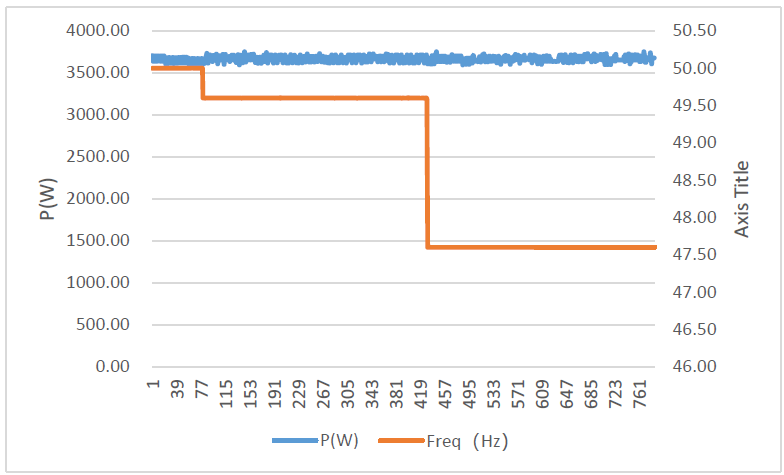 NOTE: The operating point in Test (b) and (c) shall be maintained for at least 5 minutesUpdate Rate 1s/sampleNOTE: The operating point in Test (b) and (c) shall be maintained for at least 5 minutesUpdate Rate 1s/sampleNOTE: The operating point in Test (b) and (c) shall be maintained for at least 5 minutesUpdate Rate 1s/sampleNOTE: The operating point in Test (b) and (c) shall be maintained for at least 5 minutesUpdate Rate 1s/sampleNOTE: The operating point in Test (b) and (c) shall be maintained for at least 5 minutesUpdate Rate 1s/sampleNOTE: The operating point in Test (b) and (c) shall be maintained for at least 5 minutesUpdate Rate 1s/sampleNOTE: The operating point in Test (b) and (c) shall be maintained for at least 5 minutesUpdate Rate 1s/sampleNOTE: The operating point in Test (b) and (c) shall be maintained for at least 5 minutesUpdate Rate 1s/sampleNOTE: The operating point in Test (b) and (c) shall be maintained for at least 5 minutesUpdate Rate 1s/sampleNOTE: The operating point in Test (b) and (c) shall be maintained for at least 5 minutesUpdate Rate 1s/sampleNOTE: The operating point in Test (b) and (c) shall be maintained for at least 5 minutesUpdate Rate 1s/sampleNOTE: The operating point in Test (b) and (c) shall be maintained for at least 5 minutesUpdate Rate 1s/sampleNOTE: The operating point in Test (b) and (c) shall be maintained for at least 5 minutesUpdate Rate 1s/sampleNOTE: The operating point in Test (b) and (c) shall be maintained for at least 5 minutesUpdate Rate 1s/sampleNOTE: The operating point in Test (b) and (c) shall be maintained for at least 5 minutesUpdate Rate 1s/sampleNOTE: The operating point in Test (b) and (c) shall be maintained for at least 5 minutesUpdate Rate 1s/sampleNOTE: The operating point in Test (b) and (c) shall be maintained for at least 5 minutesUpdate Rate 1s/sampleNOTE: The operating point in Test (b) and (c) shall be maintained for at least 5 minutesUpdate Rate 1s/sampleNOTE: The operating point in Test (b) and (c) shall be maintained for at least 5 minutesUpdate Rate 1s/sampleNOTE: The operating point in Test (b) and (c) shall be maintained for at least 5 minutesUpdate Rate 1s/sampleNOTE: The operating point in Test (b) and (c) shall be maintained for at least 5 minutesUpdate Rate 1s/sampleNOTE: The operating point in Test (b) and (c) shall be maintained for at least 5 minutesUpdate Rate 1s/sampleNOTE: The operating point in Test (b) and (c) shall be maintained for at least 5 minutesUpdate Rate 1s/sampleNOTE: The operating point in Test (b) and (c) shall be maintained for at least 5 minutesUpdate Rate 1s/sampleRe-connection timer.  Re-connection timer.  Re-connection timer.  Re-connection timer.  Re-connection timer.  Re-connection timer.  Re-connection timer.  Re-connection timer.  Re-connection timer.  Re-connection timer.  Re-connection timer.  Re-connection timer.  Re-connection timer.  Re-connection timer.  Re-connection timer.  Re-connection timer.  Re-connection timer.  Re-connection timer.  Re-connection timer.  Re-connection timer.  Re-connection timer.  Re-connection timer.  Re-connection timer.  Re-connection timer.  Re-connection timer.  Test should prove that the reconnection sequence starts after a minimum delay of 20 s for restoration of voltage and frequency to within the stage 1 settings of Table 2.Test should prove that the reconnection sequence starts after a minimum delay of 20 s for restoration of voltage and frequency to within the stage 1 settings of Table 2.Test should prove that the reconnection sequence starts after a minimum delay of 20 s for restoration of voltage and frequency to within the stage 1 settings of Table 2.Test should prove that the reconnection sequence starts after a minimum delay of 20 s for restoration of voltage and frequency to within the stage 1 settings of Table 2.Test should prove that the reconnection sequence starts after a minimum delay of 20 s for restoration of voltage and frequency to within the stage 1 settings of Table 2.Test should prove that the reconnection sequence starts after a minimum delay of 20 s for restoration of voltage and frequency to within the stage 1 settings of Table 2.Test should prove that the reconnection sequence starts after a minimum delay of 20 s for restoration of voltage and frequency to within the stage 1 settings of Table 2.Test should prove that the reconnection sequence starts after a minimum delay of 20 s for restoration of voltage and frequency to within the stage 1 settings of Table 2.Test should prove that the reconnection sequence starts after a minimum delay of 20 s for restoration of voltage and frequency to within the stage 1 settings of Table 2.Test should prove that the reconnection sequence starts after a minimum delay of 20 s for restoration of voltage and frequency to within the stage 1 settings of Table 2.Test should prove that the reconnection sequence starts after a minimum delay of 20 s for restoration of voltage and frequency to within the stage 1 settings of Table 2.Test should prove that the reconnection sequence starts after a minimum delay of 20 s for restoration of voltage and frequency to within the stage 1 settings of Table 2.Test should prove that the reconnection sequence starts after a minimum delay of 20 s for restoration of voltage and frequency to within the stage 1 settings of Table 2.Test should prove that the reconnection sequence starts after a minimum delay of 20 s for restoration of voltage and frequency to within the stage 1 settings of Table 2.Test should prove that the reconnection sequence starts after a minimum delay of 20 s for restoration of voltage and frequency to within the stage 1 settings of Table 2.Test should prove that the reconnection sequence starts after a minimum delay of 20 s for restoration of voltage and frequency to within the stage 1 settings of Table 2.Test should prove that the reconnection sequence starts after a minimum delay of 20 s for restoration of voltage and frequency to within the stage 1 settings of Table 2.Test should prove that the reconnection sequence starts after a minimum delay of 20 s for restoration of voltage and frequency to within the stage 1 settings of Table 2.Test should prove that the reconnection sequence starts after a minimum delay of 20 s for restoration of voltage and frequency to within the stage 1 settings of Table 2.Test should prove that the reconnection sequence starts after a minimum delay of 20 s for restoration of voltage and frequency to within the stage 1 settings of Table 2.Test should prove that the reconnection sequence starts after a minimum delay of 20 s for restoration of voltage and frequency to within the stage 1 settings of Table 2.Test should prove that the reconnection sequence starts after a minimum delay of 20 s for restoration of voltage and frequency to within the stage 1 settings of Table 2.Test should prove that the reconnection sequence starts after a minimum delay of 20 s for restoration of voltage and frequency to within the stage 1 settings of Table 2.Test should prove that the reconnection sequence starts after a minimum delay of 20 s for restoration of voltage and frequency to within the stage 1 settings of Table 2.Test should prove that the reconnection sequence starts after a minimum delay of 20 s for restoration of voltage and frequency to within the stage 1 settings of Table 2.Time delay settingMeasured delayMeasured delayMeasured delayMeasured delayChecks on no reconnection when voltage or frequency is brought to just outside stage 1 limits of table 2.Checks on no reconnection when voltage or frequency is brought to just outside stage 1 limits of table 2.Checks on no reconnection when voltage or frequency is brought to just outside stage 1 limits of table 2.Checks on no reconnection when voltage or frequency is brought to just outside stage 1 limits of table 2.Checks on no reconnection when voltage or frequency is brought to just outside stage 1 limits of table 2.Checks on no reconnection when voltage or frequency is brought to just outside stage 1 limits of table 2.Checks on no reconnection when voltage or frequency is brought to just outside stage 1 limits of table 2.Checks on no reconnection when voltage or frequency is brought to just outside stage 1 limits of table 2.Checks on no reconnection when voltage or frequency is brought to just outside stage 1 limits of table 2.Checks on no reconnection when voltage or frequency is brought to just outside stage 1 limits of table 2.Checks on no reconnection when voltage or frequency is brought to just outside stage 1 limits of table 2.Checks on no reconnection when voltage or frequency is brought to just outside stage 1 limits of table 2.Checks on no reconnection when voltage or frequency is brought to just outside stage 1 limits of table 2.Checks on no reconnection when voltage or frequency is brought to just outside stage 1 limits of table 2.Checks on no reconnection when voltage or frequency is brought to just outside stage 1 limits of table 2.Checks on no reconnection when voltage or frequency is brought to just outside stage 1 limits of table 2.Checks on no reconnection when voltage or frequency is brought to just outside stage 1 limits of table 2.20S20S20S20S20SAt 266.2 VAt 266.2 VAt 266.2 VAt 266.2 VAt 180.0 V At 180.0 V At 180.0 V At 180.0 V At 180.0 V At 47.4 HzAt 47.4 HzAt 47.4 HzAt 47.4 HzAt 47.4 HzAt 47.4 HzAt 52.1 HzAt 52.1 HzConfirmation that the Micro-generator does not re-connect.Confirmation that the Micro-generator does not re-connect.Confirmation that the Micro-generator does not re-connect.Confirmation that the Micro-generator does not re-connect.Confirmation that the Micro-generator does not re-connect.Confirmation that the Micro-generator does not re-connect.Confirmation that the Micro-generator does not re-connect.Confirmation that the Micro-generator does not re-connect.Not re-connectNot re-connectNot re-connectNot re-connectnot re-connectnot re-connectnot re-connectnot re-connectnot re-connectnot re-connectnot re-connectnot re-connectnot re-connectnot re-connectnot re-connectnot re-connectnot re-connectFault level contribution: These tests shall be carried out in accordance with EREC G98 Annex A1 A.1.3.5 (Inverter connected) and Annex A2 A.2.3.4 (Synchronous).Fault level contribution: These tests shall be carried out in accordance with EREC G98 Annex A1 A.1.3.5 (Inverter connected) and Annex A2 A.2.3.4 (Synchronous).Fault level contribution: These tests shall be carried out in accordance with EREC G98 Annex A1 A.1.3.5 (Inverter connected) and Annex A2 A.2.3.4 (Synchronous).Fault level contribution: These tests shall be carried out in accordance with EREC G98 Annex A1 A.1.3.5 (Inverter connected) and Annex A2 A.2.3.4 (Synchronous).Fault level contribution: These tests shall be carried out in accordance with EREC G98 Annex A1 A.1.3.5 (Inverter connected) and Annex A2 A.2.3.4 (Synchronous).Fault level contribution: These tests shall be carried out in accordance with EREC G98 Annex A1 A.1.3.5 (Inverter connected) and Annex A2 A.2.3.4 (Synchronous).Fault level contribution: These tests shall be carried out in accordance with EREC G98 Annex A1 A.1.3.5 (Inverter connected) and Annex A2 A.2.3.4 (Synchronous).Fault level contribution: These tests shall be carried out in accordance with EREC G98 Annex A1 A.1.3.5 (Inverter connected) and Annex A2 A.2.3.4 (Synchronous).Fault level contribution: These tests shall be carried out in accordance with EREC G98 Annex A1 A.1.3.5 (Inverter connected) and Annex A2 A.2.3.4 (Synchronous).Fault level contribution: These tests shall be carried out in accordance with EREC G98 Annex A1 A.1.3.5 (Inverter connected) and Annex A2 A.2.3.4 (Synchronous).Fault level contribution: These tests shall be carried out in accordance with EREC G98 Annex A1 A.1.3.5 (Inverter connected) and Annex A2 A.2.3.4 (Synchronous).Fault level contribution: These tests shall be carried out in accordance with EREC G98 Annex A1 A.1.3.5 (Inverter connected) and Annex A2 A.2.3.4 (Synchronous).Fault level contribution: These tests shall be carried out in accordance with EREC G98 Annex A1 A.1.3.5 (Inverter connected) and Annex A2 A.2.3.4 (Synchronous).Fault level contribution: These tests shall be carried out in accordance with EREC G98 Annex A1 A.1.3.5 (Inverter connected) and Annex A2 A.2.3.4 (Synchronous).Fault level contribution: These tests shall be carried out in accordance with EREC G98 Annex A1 A.1.3.5 (Inverter connected) and Annex A2 A.2.3.4 (Synchronous).Fault level contribution: These tests shall be carried out in accordance with EREC G98 Annex A1 A.1.3.5 (Inverter connected) and Annex A2 A.2.3.4 (Synchronous).Fault level contribution: These tests shall be carried out in accordance with EREC G98 Annex A1 A.1.3.5 (Inverter connected) and Annex A2 A.2.3.4 (Synchronous).Fault level contribution: These tests shall be carried out in accordance with EREC G98 Annex A1 A.1.3.5 (Inverter connected) and Annex A2 A.2.3.4 (Synchronous).Fault level contribution: These tests shall be carried out in accordance with EREC G98 Annex A1 A.1.3.5 (Inverter connected) and Annex A2 A.2.3.4 (Synchronous).Fault level contribution: These tests shall be carried out in accordance with EREC G98 Annex A1 A.1.3.5 (Inverter connected) and Annex A2 A.2.3.4 (Synchronous).Fault level contribution: These tests shall be carried out in accordance with EREC G98 Annex A1 A.1.3.5 (Inverter connected) and Annex A2 A.2.3.4 (Synchronous).Fault level contribution: These tests shall be carried out in accordance with EREC G98 Annex A1 A.1.3.5 (Inverter connected) and Annex A2 A.2.3.4 (Synchronous).Fault level contribution: These tests shall be carried out in accordance with EREC G98 Annex A1 A.1.3.5 (Inverter connected) and Annex A2 A.2.3.4 (Synchronous).Fault level contribution: These tests shall be carried out in accordance with EREC G98 Annex A1 A.1.3.5 (Inverter connected) and Annex A2 A.2.3.4 (Synchronous).Fault level contribution: These tests shall be carried out in accordance with EREC G98 Annex A1 A.1.3.5 (Inverter connected) and Annex A2 A.2.3.4 (Synchronous).For machines with electro-magnetic outputFor machines with electro-magnetic outputFor machines with electro-magnetic outputFor machines with electro-magnetic outputFor machines with electro-magnetic outputFor machines with electro-magnetic outputFor machines with electro-magnetic outputFor machines with electro-magnetic outputFor machines with electro-magnetic outputFor machines with electro-magnetic outputFor machines with electro-magnetic outputFor machines with electro-magnetic outputFor machines with electro-magnetic outputFor machines with electro-magnetic outputFor Inverter outputFor Inverter outputFor Inverter outputFor Inverter outputFor Inverter outputFor Inverter outputFor Inverter outputFor Inverter outputFor Inverter outputFor Inverter outputFor Inverter outputParameterParameterParameterParameterParameterParameterParameterSymbolSymbolValueValueValueValueValueTime after faultTime after faultTime after faultTime after faultTime after faultTime after faultVoltsVoltsVoltsAmpsAmpsPeak Short Circuit currentPeak Short Circuit currentPeak Short Circuit currentPeak Short Circuit currentPeak Short Circuit currentPeak Short Circuit currentPeak Short Circuit currentipip20 ms20 ms20 ms20 ms20 ms20 ms25V25V25V11.5A11.5AInitial Value of aperiodic currentInitial Value of aperiodic currentInitial Value of aperiodic currentInitial Value of aperiodic currentInitial Value of aperiodic currentInitial Value of aperiodic currentInitial Value of aperiodic currentAA100 ms100 ms100 ms100 ms100 ms100 ms13V13V13V0.11A0.11AInitial symmetrical short-circuit current*Initial symmetrical short-circuit current*Initial symmetrical short-circuit current*Initial symmetrical short-circuit current*Initial symmetrical short-circuit current*Initial symmetrical short-circuit current*Initial symmetrical short-circuit current*IkIk250 ms250 ms250 ms250 ms250 ms250 ms13V13V13V0.11A0.11ADecaying (aperiodic) component of short circuit current*Decaying (aperiodic) component of short circuit current*Decaying (aperiodic) component of short circuit current*Decaying (aperiodic) component of short circuit current*Decaying (aperiodic) component of short circuit current*Decaying (aperiodic) component of short circuit current*Decaying (aperiodic) component of short circuit current*iDCiDC500 ms500 ms500 ms500 ms500 ms500 ms13V13V13V0.11A0.11AReactance/Resistance Ratio of source*Reactance/Resistance Ratio of source*Reactance/Resistance Ratio of source*Reactance/Resistance Ratio of source*Reactance/Resistance Ratio of source*Reactance/Resistance Ratio of source*Reactance/Resistance Ratio of source*X/RX/RTime to tripTime to tripTime to tripTime to tripTime to tripTime to trip0.696s0.696s0.696sIn secondsIn secondsFor rotating machines and linear piston machines the test should produce a 0 s – 2 s plot of the short circuit current as seen at the Micro-generator terminals.* Values for these parameters should be provided where the short circuit duration is sufficiently long to enable interpolation of the plotFor rotating machines and linear piston machines the test should produce a 0 s – 2 s plot of the short circuit current as seen at the Micro-generator terminals.* Values for these parameters should be provided where the short circuit duration is sufficiently long to enable interpolation of the plotFor rotating machines and linear piston machines the test should produce a 0 s – 2 s plot of the short circuit current as seen at the Micro-generator terminals.* Values for these parameters should be provided where the short circuit duration is sufficiently long to enable interpolation of the plotFor rotating machines and linear piston machines the test should produce a 0 s – 2 s plot of the short circuit current as seen at the Micro-generator terminals.* Values for these parameters should be provided where the short circuit duration is sufficiently long to enable interpolation of the plotFor rotating machines and linear piston machines the test should produce a 0 s – 2 s plot of the short circuit current as seen at the Micro-generator terminals.* Values for these parameters should be provided where the short circuit duration is sufficiently long to enable interpolation of the plotFor rotating machines and linear piston machines the test should produce a 0 s – 2 s plot of the short circuit current as seen at the Micro-generator terminals.* Values for these parameters should be provided where the short circuit duration is sufficiently long to enable interpolation of the plotFor rotating machines and linear piston machines the test should produce a 0 s – 2 s plot of the short circuit current as seen at the Micro-generator terminals.* Values for these parameters should be provided where the short circuit duration is sufficiently long to enable interpolation of the plotFor rotating machines and linear piston machines the test should produce a 0 s – 2 s plot of the short circuit current as seen at the Micro-generator terminals.* Values for these parameters should be provided where the short circuit duration is sufficiently long to enable interpolation of the plotFor rotating machines and linear piston machines the test should produce a 0 s – 2 s plot of the short circuit current as seen at the Micro-generator terminals.* Values for these parameters should be provided where the short circuit duration is sufficiently long to enable interpolation of the plotFor rotating machines and linear piston machines the test should produce a 0 s – 2 s plot of the short circuit current as seen at the Micro-generator terminals.* Values for these parameters should be provided where the short circuit duration is sufficiently long to enable interpolation of the plotFor rotating machines and linear piston machines the test should produce a 0 s – 2 s plot of the short circuit current as seen at the Micro-generator terminals.* Values for these parameters should be provided where the short circuit duration is sufficiently long to enable interpolation of the plotFor rotating machines and linear piston machines the test should produce a 0 s – 2 s plot of the short circuit current as seen at the Micro-generator terminals.* Values for these parameters should be provided where the short circuit duration is sufficiently long to enable interpolation of the plotFor rotating machines and linear piston machines the test should produce a 0 s – 2 s plot of the short circuit current as seen at the Micro-generator terminals.* Values for these parameters should be provided where the short circuit duration is sufficiently long to enable interpolation of the plotFor rotating machines and linear piston machines the test should produce a 0 s – 2 s plot of the short circuit current as seen at the Micro-generator terminals.* Values for these parameters should be provided where the short circuit duration is sufficiently long to enable interpolation of the plotFor rotating machines and linear piston machines the test should produce a 0 s – 2 s plot of the short circuit current as seen at the Micro-generator terminals.* Values for these parameters should be provided where the short circuit duration is sufficiently long to enable interpolation of the plotFor rotating machines and linear piston machines the test should produce a 0 s – 2 s plot of the short circuit current as seen at the Micro-generator terminals.* Values for these parameters should be provided where the short circuit duration is sufficiently long to enable interpolation of the plotFor rotating machines and linear piston machines the test should produce a 0 s – 2 s plot of the short circuit current as seen at the Micro-generator terminals.* Values for these parameters should be provided where the short circuit duration is sufficiently long to enable interpolation of the plotFor rotating machines and linear piston machines the test should produce a 0 s – 2 s plot of the short circuit current as seen at the Micro-generator terminals.* Values for these parameters should be provided where the short circuit duration is sufficiently long to enable interpolation of the plotFor rotating machines and linear piston machines the test should produce a 0 s – 2 s plot of the short circuit current as seen at the Micro-generator terminals.* Values for these parameters should be provided where the short circuit duration is sufficiently long to enable interpolation of the plotFor rotating machines and linear piston machines the test should produce a 0 s – 2 s plot of the short circuit current as seen at the Micro-generator terminals.* Values for these parameters should be provided where the short circuit duration is sufficiently long to enable interpolation of the plotFor rotating machines and linear piston machines the test should produce a 0 s – 2 s plot of the short circuit current as seen at the Micro-generator terminals.* Values for these parameters should be provided where the short circuit duration is sufficiently long to enable interpolation of the plotFor rotating machines and linear piston machines the test should produce a 0 s – 2 s plot of the short circuit current as seen at the Micro-generator terminals.* Values for these parameters should be provided where the short circuit duration is sufficiently long to enable interpolation of the plotFor rotating machines and linear piston machines the test should produce a 0 s – 2 s plot of the short circuit current as seen at the Micro-generator terminals.* Values for these parameters should be provided where the short circuit duration is sufficiently long to enable interpolation of the plotFor rotating machines and linear piston machines the test should produce a 0 s – 2 s plot of the short circuit current as seen at the Micro-generator terminals.* Values for these parameters should be provided where the short circuit duration is sufficiently long to enable interpolation of the plotFor rotating machines and linear piston machines the test should produce a 0 s – 2 s plot of the short circuit current as seen at the Micro-generator terminals.* Values for these parameters should be provided where the short circuit duration is sufficiently long to enable interpolation of the plotLogic Interface. Logic Interface. Logic Interface. Logic Interface. Logic Interface. Logic Interface. Logic Interface. Logic Interface. Logic Interface. Logic Interface. Logic Interface. Logic Interface. Logic Interface. Logic Interface. Logic Interface. Logic Interface. Logic Interface. Logic Interface. Logic Interface. Logic Interface. Logic Interface. Logic Interface. Logic Interface. Logic Interface. YesSelf-Monitoring solid state switching: No specified test requirements.  Refer to EREC G98 Annex A1 A.1.3.6 (Inverter connected).Self-Monitoring solid state switching: No specified test requirements.  Refer to EREC G98 Annex A1 A.1.3.6 (Inverter connected).Self-Monitoring solid state switching: No specified test requirements.  Refer to EREC G98 Annex A1 A.1.3.6 (Inverter connected).Self-Monitoring solid state switching: No specified test requirements.  Refer to EREC G98 Annex A1 A.1.3.6 (Inverter connected).Self-Monitoring solid state switching: No specified test requirements.  Refer to EREC G98 Annex A1 A.1.3.6 (Inverter connected).Self-Monitoring solid state switching: No specified test requirements.  Refer to EREC G98 Annex A1 A.1.3.6 (Inverter connected).Self-Monitoring solid state switching: No specified test requirements.  Refer to EREC G98 Annex A1 A.1.3.6 (Inverter connected).Self-Monitoring solid state switching: No specified test requirements.  Refer to EREC G98 Annex A1 A.1.3.6 (Inverter connected).Self-Monitoring solid state switching: No specified test requirements.  Refer to EREC G98 Annex A1 A.1.3.6 (Inverter connected).Self-Monitoring solid state switching: No specified test requirements.  Refer to EREC G98 Annex A1 A.1.3.6 (Inverter connected).Self-Monitoring solid state switching: No specified test requirements.  Refer to EREC G98 Annex A1 A.1.3.6 (Inverter connected).Self-Monitoring solid state switching: No specified test requirements.  Refer to EREC G98 Annex A1 A.1.3.6 (Inverter connected).Self-Monitoring solid state switching: No specified test requirements.  Refer to EREC G98 Annex A1 A.1.3.6 (Inverter connected).Self-Monitoring solid state switching: No specified test requirements.  Refer to EREC G98 Annex A1 A.1.3.6 (Inverter connected).Self-Monitoring solid state switching: No specified test requirements.  Refer to EREC G98 Annex A1 A.1.3.6 (Inverter connected).Self-Monitoring solid state switching: No specified test requirements.  Refer to EREC G98 Annex A1 A.1.3.6 (Inverter connected).Self-Monitoring solid state switching: No specified test requirements.  Refer to EREC G98 Annex A1 A.1.3.6 (Inverter connected).Self-Monitoring solid state switching: No specified test requirements.  Refer to EREC G98 Annex A1 A.1.3.6 (Inverter connected).Self-Monitoring solid state switching: No specified test requirements.  Refer to EREC G98 Annex A1 A.1.3.6 (Inverter connected).Self-Monitoring solid state switching: No specified test requirements.  Refer to EREC G98 Annex A1 A.1.3.6 (Inverter connected).Self-Monitoring solid state switching: No specified test requirements.  Refer to EREC G98 Annex A1 A.1.3.6 (Inverter connected).Self-Monitoring solid state switching: No specified test requirements.  Refer to EREC G98 Annex A1 A.1.3.6 (Inverter connected).Self-Monitoring solid state switching: No specified test requirements.  Refer to EREC G98 Annex A1 A.1.3.6 (Inverter connected).Self-Monitoring solid state switching: No specified test requirements.  Refer to EREC G98 Annex A1 A.1.3.6 (Inverter connected).N/AIt has been verified that in the event of the solid state switching device failing to disconnect the Micro-generator, the voltage on the output side of the switching device is reduced to a value below 50 V within 0.5 s.It has been verified that in the event of the solid state switching device failing to disconnect the Micro-generator, the voltage on the output side of the switching device is reduced to a value below 50 V within 0.5 s.It has been verified that in the event of the solid state switching device failing to disconnect the Micro-generator, the voltage on the output side of the switching device is reduced to a value below 50 V within 0.5 s.It has been verified that in the event of the solid state switching device failing to disconnect the Micro-generator, the voltage on the output side of the switching device is reduced to a value below 50 V within 0.5 s.It has been verified that in the event of the solid state switching device failing to disconnect the Micro-generator, the voltage on the output side of the switching device is reduced to a value below 50 V within 0.5 s.It has been verified that in the event of the solid state switching device failing to disconnect the Micro-generator, the voltage on the output side of the switching device is reduced to a value below 50 V within 0.5 s.It has been verified that in the event of the solid state switching device failing to disconnect the Micro-generator, the voltage on the output side of the switching device is reduced to a value below 50 V within 0.5 s.It has been verified that in the event of the solid state switching device failing to disconnect the Micro-generator, the voltage on the output side of the switching device is reduced to a value below 50 V within 0.5 s.It has been verified that in the event of the solid state switching device failing to disconnect the Micro-generator, the voltage on the output side of the switching device is reduced to a value below 50 V within 0.5 s.It has been verified that in the event of the solid state switching device failing to disconnect the Micro-generator, the voltage on the output side of the switching device is reduced to a value below 50 V within 0.5 s.It has been verified that in the event of the solid state switching device failing to disconnect the Micro-generator, the voltage on the output side of the switching device is reduced to a value below 50 V within 0.5 s.It has been verified that in the event of the solid state switching device failing to disconnect the Micro-generator, the voltage on the output side of the switching device is reduced to a value below 50 V within 0.5 s.It has been verified that in the event of the solid state switching device failing to disconnect the Micro-generator, the voltage on the output side of the switching device is reduced to a value below 50 V within 0.5 s.It has been verified that in the event of the solid state switching device failing to disconnect the Micro-generator, the voltage on the output side of the switching device is reduced to a value below 50 V within 0.5 s.It has been verified that in the event of the solid state switching device failing to disconnect the Micro-generator, the voltage on the output side of the switching device is reduced to a value below 50 V within 0.5 s.It has been verified that in the event of the solid state switching device failing to disconnect the Micro-generator, the voltage on the output side of the switching device is reduced to a value below 50 V within 0.5 s.It has been verified that in the event of the solid state switching device failing to disconnect the Micro-generator, the voltage on the output side of the switching device is reduced to a value below 50 V within 0.5 s.It has been verified that in the event of the solid state switching device failing to disconnect the Micro-generator, the voltage on the output side of the switching device is reduced to a value below 50 V within 0.5 s.It has been verified that in the event of the solid state switching device failing to disconnect the Micro-generator, the voltage on the output side of the switching device is reduced to a value below 50 V within 0.5 s.It has been verified that in the event of the solid state switching device failing to disconnect the Micro-generator, the voltage on the output side of the switching device is reduced to a value below 50 V within 0.5 s.It has been verified that in the event of the solid state switching device failing to disconnect the Micro-generator, the voltage on the output side of the switching device is reduced to a value below 50 V within 0.5 s.It has been verified that in the event of the solid state switching device failing to disconnect the Micro-generator, the voltage on the output side of the switching device is reduced to a value below 50 V within 0.5 s.It has been verified that in the event of the solid state switching device failing to disconnect the Micro-generator, the voltage on the output side of the switching device is reduced to a value below 50 V within 0.5 s.It has been verified that in the event of the solid state switching device failing to disconnect the Micro-generator, the voltage on the output side of the switching device is reduced to a value below 50 V within 0.5 s.N/AAdditional comments Additional comments Additional comments Additional comments Additional comments Additional comments Additional comments Additional comments Additional comments Additional comments Additional comments Additional comments Additional comments Additional comments Additional comments Additional comments Additional comments Additional comments Additional comments Additional comments Additional comments Additional comments Additional comments Additional comments Additional comments 